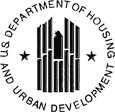 Housing Opportunities for Persons with AIDS (HOPWA) ProgramConsolidated Annual Performance and Evaluation Report (CAPER)Measuring Performance OutcomesRevised 6/28/2017OMB Number 2506-0133 (Expiration Date:  12/31/2017)Overview.  The Consolidated Annual Performance and Evaluation Report (CAPER) provides annual performance reporting on client outputs and outcomes that enables an assessment of grantee performance in achieving the housing stability outcome measure.  The CAPER, in conjunction with the Integrated Disbursement Information System (IDIS), fulfills statutory and regulatory program reporting requirements and provides the grantee and HUD with the necessary information to assess the overall program performance and accomplishments against planned goals and objectives.HOPWA formula grantees are required to submit a CAPER, and complete annual performance information for all activities undertaken during each program year in the IDIS, demonstrating coordination with other Consolidated Plan resources.  HUD uses the CAPER and IDIS data to obtain essential information on grant activities, project sponsors, Subrecipient organizations, housing sites, units and households, and beneficiaries (which includes racial and ethnic data on program participants).  The Consolidated Plan Management Process tool (CPMP) provides an optional tool to integrate the reporting of HOPWA specific activities with other planning and reporting on Consolidated Plan activities.Table of ContentsPART 1: Grantee Executive Summary1. Grantee Information2. Project Sponsor Information3. Administrative Subrecipient Information4. Program Subrecipient Information5. Grantee Narrative and Performance Assessment  a. Grantee and Community Overview  b. Annual Performance under the Action Plan  c. Barriers or Trends Overview  d. Assessment of Unmet Housing NeedsPART 2: Sources of Leveraging and Program IncomeSources of LeveragingProgram Income and Resident Rent PaymentsPART 3: Accomplishment Data: Planned Goals and Actual Outputs PART 4: Summary of Performance Outcomes1. Housing Stability:  Permanent Housing and Related Facilities2. Prevention of Homelessness:  Short-Term Housing Payments3. Access to Care and Support:  Housing Subsidy Assistance with Supportive Services PART 5: Worksheet - Determining Housing Stability OutcomesPART 6: Annual Certification of Continued Use for HOPWA Facility-Based Stewardship Units (Only)PART 7: Summary Overview of Grant ActivitiesInformation on Individuals, Beneficiaries and Households Receiving HOPWA Housing Subsidy Assistance (TBRA, STRMU, PHP,Facility Based Units, Master Leased Units ONLY)Facility-Based Housing AssistanceContinued Use Periods.  Grantees that received HOPWA funding for new construction, acquisition, or substantial rehabilitations are required to operate their facilities for HOPWA-eligible beneficiaries for a ten (10) years period. If no further HOPWA funds are used to support the facility, in place of completing Section 7B of the CAPER, the grantee must submit an Annual Certification of Continued Project Operation throughout the required use periods.  This certification is included in Part 6 in CAPER. The required use period is three (3) years if the rehabilitation is non-substantial.
In connection with the development of the Department’s standards for Homeless Management Information Systems (HMIS), universal data elements are being collected for clients of HOPWA-funded homeless assistance projects.  These project sponsor/subrecipient records would include: Name, Social Security Number, Date of Birth, Ethnicity and Race, Gender, Veteran Status, Disabling Conditions, Residence Prior to Program Entry, Zip Code of Last Permanent Address, Housing Status, Program Entry Date, Program Exit Date, Personal Identification Number, and Household Identification Number.  These are intended to match the elements under HMIS. The HOPWA program-level data elements include: Income and Sources, Non-Cash Benefits, HIV/AIDS Status, Services Provided, and Housing Status or Destination at the end of the operating year.  Other suggested but optional elements are: Physical Disability, Developmental Disability, Chronic Health Condition, Mental Health, Substance Abuse, Domestic Violence, Date of Contact, Date of Engagement, Financial Assistance, Housing Relocation & Stabilization Services, Employment, Education, General Health Status, , Pregnancy Status, Reasons for Leaving, Veteran’s Information, and Children’s Education.  Other HOPWA projects sponsors may also benefit from collecting these data elements.Final Assembly of Report.  After the entire report is assembled, please number each page sequentially.Filing Requirements.  Within 90 days of the completion of each program year, grantees must submit their completed CAPER to the CPD Director in the grantee’s State or Local HUD Field Office, and to the HOPWA Program Office: at HOPWA@hud.gov.  Electronic submission to HOPWA Program office is preferred; however, if electronic submission is not possible, hard copies can be mailed to: Office of HIV/AIDS Housing, Room 7212, U.S. Department of Housing and Urban Development, 451 Seventh Street, SW, Washington, D.C.  Record Keeping.  Names and other individual information must be kept confidential, as required by 24  574.440. However, HUD reserves the right to review the information used to complete this report for grants management oversight purposes, except for recording any names and other identifying information.  In the case that HUD must review client level data, no client names or identifying information will be retained or recorded.  Information is reported in aggregate to HUD without personal identification. Do not submit client or personal information in data systems to HUD.DefinitionsAdjustment for Duplication:  Enables the calculation of unduplicated output totals by accounting for the total number of households or units that received more than one type of HOPWA assistance in a given service category such as HOPWA Subsidy Assistance or Supportive Services. For example, if a client household received both TBRA and STRMU during the operating year, report that household in the category of HOPWA Housing Subsidy Assistance in Part 3, Chart 1, Column [1b] in the following manner:Administrative Costs:  Costs for general management, oversight, coordination, evaluation, and reporting.  By statute, grantee administrative costs are limited to 3% of total grant award, to be expended over the life of the grant.  Project sponsor administrative costs are limited to 7% of the portion of the grant amount they receive.  Beneficiary(ies): All members of a household who received HOPWA assistance during the operating year including the one individual who qualified the household for HOPWA assistance  as well as any other members of the household (with or without HIV) who benefitted from the assistance.Central Contractor Registration (CCR):  The primary registrant database for the U.S. Federal Government. CCR collects, validates, stores, and disseminates data in support of agency acquisition missions, including Federal agency contract and assistance awards. Both current and potential federal government registrants (grantees) are required to register in CCR in order to be awarded contracts by the federal government. Registrants must update or renew their registration at least once per year to maintain an active status. Although recipients of direct federal contracts and grant awards have been required to be registered with CCR since 2003, this requirement is now being extended to indirect recipients of federal funds with the passage of ARRA (American Recovery and Reinvestment Act). Per ARRA and FFATA (Federal Funding Accountability and Transparency Act) federal regulations, all grantees and sub-grantees or subcontractors receiving federal grant awards or contracts must have a DUNS (Data Universal Numbering System) Number.Chronically Homeless Person: An individual or family who : (i) is homeless and lives or resides individual or family who: (i) Is homeless and lives or resides in a place not meant for human habitation, a safe haven, or in an emergency shelter; (ii) has been homeless and living or residing in a place not meant for human habitation, a safe haven, or in an emergency shelter continuously for at least 1 year or on at least 4 separate occasions in the last 3 years; and (iii) has an adult head of household (or a minor head of household if no adult is present in the household) with a diagnosable substance use disorder, serious mental illness, developmental disability (as defined in section 102 of the Developmental Disabilities  Assistance and Bill of Rights Act of 2000 (42 U.S.C. 15002)), post traumatic stress disorder, cognitive impairments resulting from a brain injury, or chronic physical illness or disability, including the co-occurrence of 2 or more of those conditions. Additionally, the statutory definition includes as chronically homeless a person who currently lives or resides in an institutional care facility, including a jail, substance abuse or mental health treatment facility, hospital or other similar facility, and has resided there for fewer than 90 days if such person met the other criteria for homeless prior to entering that facility. (See 42 U.S.C. 11360(2))This does not include doubled-up or overcrowding situations.Disabling Condition:  Evidencing a diagnosable substance use disorder, serious mental illness, developmental disability, chronic physical illness, or disability, including the co-occurrence of two or more of these conditions.  In addition, a disabling condition may limit an individual’s ability to work or perform one or more activities of daily living. An HIV/AIDS diagnosis is considered a disabling condition.Facility-Based Housing Assistance:  All eligible HOPWA Housing expenditures for or associated with supporting facilities including community residences, SRO dwellings, short-term facilities, project-based rental units, master leased units, and other housing facilities approved by HUD. Faith-Based Organization:  Religious organizations of three types: (1) congregations; (2) national networks, which include national denominations, their social service arms (for example, Catholic Charities, Lutheran Social Services), and networks of related organizations (such as YMCA and YWCA); and (3) freestanding religious organizations, which are incorporated separately from congregations and national networks. Grassroots Organization:  An organization headquartered in the local community where it provides services; has a social services budget of $300,000 or less annually, and six or fewer full-time equivalent employees.  Local affiliates of national organizations are not considered “grassroots.” HOPWA Eligible Individual:   The one (1) low-income person with HIV/AIDS who qualifies a household for HOPWA assistance. This person may be considered “Head of Household.” When the CAPER asks for information on eligible individuals, report on this individual person only. Where there is more than one person with HIV/AIDS in the household, the additional PWH/A(s), would be considered a beneficiary(s).HOPWA Housing Information Services:  Services dedicated to helping persons living with HIV/AIDS and their families to identify, locate, and acquire housing. This may also include fair housing counseling for eligible persons who may encounter discrimination based on race, color, religion, sex, age, national origin, familial status, or handicap/disability.    .   HOPWA Housing Subsidy Assistance Total:  The unduplicated number of households receiving housing subsidies (TBRA, STRMU, Permanent Housing Placement services and Master Leasing) and/or residing in units of facilities dedicated to persons living with HIV/AIDS and their families and supported with HOPWA funds during the operating year.  Household:  A single individual or a family composed of two or more persons for which household incomes are used to determine eligibility and for calculation of the resident rent payment.  The term is used for collecting data on changes in income, changes in access to services, receipt of housing information services, and outcomes on achieving housing stability. Live-In Aides (see definition for Live-In Aide) and non-beneficiaries (e.g. a shared housing arrangement with a roommate) who resided in the unit are not reported on in the CAPER. Housing Stability:  The degree to which the HOPWA project assisted beneficiaries to remain in stable housing during the operating year.  See Part 5: Determining Housing Stability Outcomes for definitions of stable and unstable housing situations.In-kind Leveraged Resources:  These involve additional types of support provided to assist HOPWA beneficiaries such as volunteer services, materials, use of equipment and building space.  The actual value of the support can be the contribution of professional services, based on customary rates for this specialized support, or actual costs contributed from other leveraged resources.  In determining a rate for the contribution of volunteer time and services, use the rate established in HUD notices, such as the rate of ten dollars per hour.  The value of any donated material, equipment, building, or lease should be based on the fair market value at time of donation.  Related documentation can be from recent bills of sales, advertised prices, appraisals, or other information for comparable property similarly situated.Leveraged Funds:  The amount of funds expended during the operating year from non-HOPWA federal, state, local, and private sources by grantees or sponsors in dedicating assistance to this client population.  Leveraged funds or other assistance are used directly in or in support of HOPWA program delivery.Live-In Aide:  A person who resides with the HOPWA Eligible Individual and who meets the following criteria:  (1) is essential to the care and well-being of the person; (2) is not obligated for the support of the person; and (3) would not be living in the unit except to provide the necessary supportive services.  See the Code of Federal Regulations Title 24, Part 5.403 and the HOPWA Grantee Oversight Resource Guide for additional reference.Master Leasing: Applies to a nonprofit or public agency that leases units of housing (scattered-sites or entire buildings) from a landlord, and subleases the units to homeless or low-income tenants. By assuming the tenancy burden, the agency facilitates housing of clients who may not be able to maintain a lease on their own due to poor credit, evictions, or lack of sufficient income.Operating Costs:  Applies to facility-based housing only, for facilities that are currently open.  Operating costs can include day-to-day housing function and operation costs like utilities, maintenance, equipment, insurance, security, furnishings, supplies and salary for staff costs directly related to the housing project but not staff costs for delivering services.  Outcome:  The degree to which the HOPWA assisted household has been enabled to establish or maintain a stable living environment in housing that is safe, decent, and sanitary, (per the regulations at 24  574.310(b)) and to reduce the risks of homelessness, and improve access to HIV treatment and other health care and support.  Output:  The number of units of housing or households that receive HOPWA assistance during the operating year. Permanent Housing Placement:  A supportive housing service that helps establish the household in the housing unit, including but not limited to reasonable costs for security deposits not to exceed two months of rent costs.Program Income:  Gross income directly generated from the use of HOPWA funds, including repayments.  See grant administration requirements on program income for state and local governments at 24  85.25, or for non-profits at 24  84.24. Project-Based Rental Assistance (PBRA):  A rental subsidy program that is tied to specific facilities or units owned or controlled by a project sponsor or Subrecipient.  Assistance is tied directly to the properties and is not portable or transferable.  Project Sponsor Organizations:  Any nonprofit organization or governmental housing agency that receives funds under a contract with the grantee  to provide eligible housing and other support services or administrative services as defined in 24 CFR 574.300.  Project Sponsor organizations are required to provide performance data on households served and funds expended.   Funding flows to a project sponsor as follows:HUD Funding               Grantee             Project Sponsor              Short-Term Rent, Mortgage, and Utility (STRMU) Assistance:  A time-limited, housing subsidy assistance designed to prevent homelessness and increase housing stability.   Grantees may provide assistance for up to 21 weeks in any 52 week period.  The amount of assistance varies per client depending on funds available, tenant need and program guidelines.Stewardship Units:  Units developed with HOPWA, where HOPWA funds were used for acquisition, new construction and rehabilitation that no longer receive operating subsidies from HOPWA.  Report information for the units is subject to the three-year use agreement if rehabilitation is non-substantial and to the ten-year use agreement if rehabilitation is substantial.Subrecipient Organization:  Any organization that receives funds from a project sponsor to provide eligible housing and other support services and/or administrative services as defined in 24 CFR 574.300.  If a subrecipient organization provides housing and/or other supportive services directly to clients, the subrecipient organization must provide performance data on household served and funds expended.  Funding flows to subrecipients as follows:HUD Funding               Grantee             Project Sponsor          Subrecipient    Tenant-Based Rental Assistance (TBRA):  TBRA is a rental subsidy program similar to the Housing Choice Voucher program that grantees can provide to help low-income households access affordable housing.  The TBRA voucher is not tied to a specific unit, so tenants may move to a different unit without losing their assistance, subject to individual program rules.  The subsidy amount is determined in part based on household income and rental costs associated with the tenant’s lease.Transgender:  Transgender is defined as a person who identifies with, or presents as, a gender that is different from his/her gender at birth.Veteran:  A veteran is someone who has served on active duty in the Armed Forces of the United States.  This does not include inactive military reserves or the National Guard unless the person was called up to active duty.Transgender:  Transgender is defined as a person who identifies with, or presents as, a gender that is different from his/her gender at birth.OMB Number 2506-0133 (Expiration Date:  10/31/2017)Part 1: Grantee Executive SummaryAs applicable, complete the charts below to provide more detailed information about the agencies and organizations responsible for the administration and implementation of the HOPWA program. Chart 1 requests general Grantee Information and Chart 2 is to be completed for each organization selected or designated as a project sponsor, as defined by  574.3.  In Chart 3, indicate each subrecipient organization with a contract/agreement of $25,000 or greater that assists grantees or project sponsors carrying out their administrative or evaluation activities.  In Chart 4, indicate each subrecipient organization with a contract/agreement to provide HOPWA-funded services to client households.  These elements address requirements in the Federal Funding and Accountability and Transparency Act of 2006 (Public Law 109-282).  Note: Please see the definition section for distinctions between project sponsor and subrecipient.Note: If any information does not apply to your organization, please enter N/A. Do not leave any section blank.1. Grantee Information* Service delivery area information only needed for program activities being directly carried out by the grantee.2. Project Sponsor InformationPlease complete Chart 2 for each organization designated or selected to serve as a project sponsor, as defined by  574.3.  Use this section to report on organizations involved in the direct delivery of services for client households.  These elements address requirements in the Federal Financial Accountability and Transparency Act of 2006 (Public Law 109-282).  Note: Please see the definitions for distinctions between project sponsor and subrecipient.Note: If any information does not apply to your organization, please enter N/A.3. Administrative Subrecipient Information Use Chart 3 to provide the following information for each subrecipient with a contract/agreement of $25,000 or greater that assists project sponsors to carry out their administrative services but no services directly to client households.  Agreements include: grants, subgrants, loans, awards, cooperative agreements, and other forms of financial assistance; and contracts, subcontracts, purchase orders, task orders, and delivery orders.  (Organizations listed may have contracts with project sponsors)  These elements address requirements in the Federal Funding and Accountability and Transparency Act of 2006 (Public Law 109-282).  Note: Please see the definitions for distinctions between project sponsor and subrecipient.Note: If any information does not apply to your organization, please enter N/A.4. Program Subrecipient InformationComplete the following information for each subrecipient organization providing HOPWA-funded services to client households.  These organizations would hold a contract/agreement with a project sponsor(s) to provide these services.  For example, a subrecipient organization may receive funds from a project sponsor to provide nutritional services for clients residing within a HOPWA facility-based housing program. Please note that subrecipients who work directly with client households must provide performance data for the grantee to include in Parts 2-7 of the CAPER.Note: Please see the definition of a subrecipient for more information. Note: Types of contracts/agreements may include: grants, sub-grants, loans, awards, cooperative agreements, and other forms of financial assistance; and contracts, subcontracts, purchase orders, task orders, and delivery orders.Note: If any information is not applicable to the organization, please report N/A in the appropriate box. Do not leave boxes blank.5. Grantee Narrative and Performance Assessmenta. Grantee and Community OverviewProvide a one to three page narrative summarizing major achievements and highlights that were proposed and completed during the program year.  Include a brief description of the grant organization, area of service, the name(s) of the program contact(s), and an overview of the range/type of housing activities provided.  This overview may be used for public information, including posting on HUD’s website.  Note: Text fields are expandable.b. Annual Performance under the Action PlanProvide a narrative addressing each of the following four items:1.  Outputs Reported.  Describe significant accomplishments or challenges in achieving the number of housing units supported and the number households assisted with HOPWA funds during this operating year compared to plans for this assistance, as approved in the Consolidated Plan/Action Plan.  Describe how HOPWA funds were distributed during your program year among different categories of housing and geographic areas to address needs throughout the grant service area, consistent with approved plans.During this program year, a total of 287 qualified consumers living with HIV and 87 other household members received direct housing assistance through this funding. Over 16,454 legs of transportation were provided to more than 332 unduplicated clients, which is more than the proposed goal of 16,000 legs of client transports. HOPWA funding provided supportive services for 3,002 unduplicated clients throughout the State. Contracts with seven additional AIDS Service Organizations (ASOs) assisted AIDS Alabama in meeting this goal. Efforts to disseminate HIV-specific housing and resource information were successful during this program year; more than 4,468 unduplicated households were reached. HOPWA funds were used to supplement the operational cost of 78 units of housing statewide, as well as the operations of a community facility in Birmingham. Those units include 12 emergency housing beds and 66 permanent housing units scattered throughout the State of Alabama. This support also includes salaries for 1 FTE Housing Director to ensure that AIDS Alabama is providing safe, affordable, and decent housing.  AIDS Alabama is dedicated to a statewide system of responding to the needs of low-income, HIV-positive Alabamians. The AIDS Service Organization Network of Alabama (ASONA), a unique body comprised of leadership from each of the nine AIDS Service Organizations, allows for complete coverage of the entire state. As the lead agency for HIV-specific housing, AIDS Alabama coordinates a collaborative effort to provide housing assistance and supportive services to each of the 67 counties. Statewide funding is allocated through a competitive process between ASOs each grant period with the commitment to provide equitable resources to all eligible HIV-positive persons.Waiting List:Through its network of partner organizations across the State, AIDS Alabama maintains a waiting list for each of its housing programs. Through a referral system, ASOs connect eligible clients with existing housing programs. If there are no current vacancies, the client is added to a waiting list until that unit, or a comparable unit, is available. AIDS Alabama also maintains a statewide waiting list for HOPWA Tenant-Based Rental Assistance. Historically there has been a freeze on adding additional clients to this program. This decision, resolved by ASONA, arose from the demand and the expense of the program, and the determination to maintain the assistance of those persons previously enrolled. However, during this grant cycle the decision was made to allow each project sponsor one additional TBRA voucher. Project Sponsors were also given the flexibility to reuse a voucher when a client moves into other subsidized or non-subsidized permanent housing or passes away. This decision did not, however, alleviate the waiting list. The TBRA waiting list, as well as all HOPWA funding, will continue to be monitored monthly.2.  Outcomes Assessed.  Assess your program’s success in enabling HOPWA beneficiaries to establish and/or better maintain a stable living environment in housing that is safe, decent, and sanitary, and improve access to care.  Compare current year results to baseline results for clients.  Describe how program activities/projects contributed to meeting stated goals.   If program did not achieve expected targets, please describe how your program plans to address challenges in program implementation and the steps currently being taken to achieve goals in next operating year.  If your program exceeded program targets, please describe strategies the program utilized and how those contributed to program successes.  Goal 1: Support a statewide rental assistance program through qualified AIDS Service OrganizationsObjective  Provide 55 households with emergency Short-Term Rent/Mortgage and Utility (STRMU) assistance between April 1, 2016, and March 31, 2017.Outputs Reported:AIDS Alabama provided 58 households in the entitlement area with short-term rental assistance between April 1, 2016, and March 31, 2017. Of those assisted, 100% remain stably housed without further assistance.Outcome Assessment: Of the 58 households served, AIDS Alabama assesses that 72% remain stably housed without further assistance. This funding will keep 58 housed consumers from becoming homeless because of a temporary emergency situation surpassing the goal of 55. ObjectiveProvide 55 households with long-term, Tenant-Based Rental Assistance (TBRA) between April 1, 2016, and March 31, 2017.Outputs Reported:AIDS Alabama provided 67 households, 122% of goal, with TBRA between April 1, 2016, and March 31, 2017.  Outcome Assessment: These funds allow consumers to obtain and remain in affordable leased housing through monthly access to program subsidy and support. This agency achieved 122% of goal for creating housing stability and reducing homelessness.Additional Outputs Reported:Although not a specific objective under the Rental Assistance goal in the 2015 Action Plan, AIDS Alabama was able to provide 17 households with Project-Based Rental Assistance (PBRA) between April 1, 2016, and March 31, 2017.Outcome Assessment: These funds allow consumers to obtain and remain in affordable leased housing. Goal 2:  Provide existing housing programs in the State with supportive servicesObjective  Provide 16,000 legs of transportation to social service and medical appointments between April 1, 2016, and March 31, 2017.Outputs Reported:AIDS Alabama provided 16,454 legs of transportation to social service and medical appointments between April 1, 2016 and March 31, 2017.Outcome Assessment: This connection to mainstream support services promotes healthier and more socially connected consumers who can live independently and remain in stable housing. As AIDS Alabama’s housing portfolio continued to expand, the Agency recognized the need for more transportation services. AIDS Alabama has four vans available to provide basic transportation to our clients, allowing the agency to achieve over 100% of goal for housing stability, reducing risks of homelessness, and improving access to care. ObjectiveProvide case management and support services to 2,300 consumers statewide between April 1, 2016, and March 31, 2017.Outputs Reported: Case management and support services were provided to approximately 3,002 unduplicated households, 131% of the goal, between April 1, 2016, and March 31, 2017. Outcome Assessment: Consumers are linked to mainstream resources that give them the ability to remain in stable housing and to live independently. The agency achieved 131% of goal for housing stability, reducing risks of homelessness, and improving access to care.Goal 3:  Support operating costs of current housing.Objective Supplement the operating cost of units of housing statewide and serving 300 persons between April 1, 2016, and March 31, 2017.Outputs Reported:Units of housing statewide were provided to 287 eligible persons with HIV/AIDS and 87 family members. AIDS Alabama has increased the amount of funds used in this category due to several reasons, including the aging of current property that has required major maintenance costs.  The housing staff must constantly inspect and repair existing properties to keep the current housing in AIDS Alabama’s portfolio operational and safe. Existing properties throughout the state continue to require high rehabilitation funding.  HOPWA funds were to used support the operating costs for 78 units statewide between April 1, 2016, and March 31, 2017.  As properties age, the cost of maintenance grows. AIDS Alabama will continue to make every effort to focus the funding on the neediest properties. Outcome Assessment: All current HIV-positive residents were provided a safe and suitable housing option. The agency achieved over 100% of goal for housing stability, reducing risks of homelessness, and improving access to care.Goal 4: To support local efforts to fill housing gaps and to provide housing in which consumers can learn permanent housing management skills. Objective Provide funding for the cost of two leases consisting of two-bedroom units in Mobile to AIDS Alabama South to be used as transitional housing for their consumers. The units will provide consumers with intermediate housing while the case manager links them to permanent housing options and helps them to avoid homelessness.Outputs Reported:AIDS Alabama South supplemented the cost of one (1) two-bedroom units; this unit provided transitional housing for three households during the reporting period.Outcome Assessment: AIDS Alabama South gained experience in operating housing in their areas to meet housing gaps. The residents were provided a safe and suitable housing option. The agency achieved the goal for housing stability and reducing risks of homelessness.Goal 5: Support resource identification efforts.Objective  Attend 100% of the appropriate HIV/AIDS housing and homeless conferences between April 1, 2016, and March 31, 2017. Outputs Reported:Funds were used to pay travel and expenses to send AIDS Alabama staff to all appropriate national and state meetings to foster collaborations that will expand affordable housing for low-income, HIV-positive consumers with in-state housing organizations, such as the Low Income Housing Coalition of Alabama, Alabama Rural Coalition for the Homeless, One Roof, Alabama Poverty Project, and others between April 1, 2016, and March 31, 2017.  Outcome Assessment: AIDS Alabama staff members expanded their knowledge of low-income housing options to persons and families living with HIV disease. The agency achieved 100% of goal for obtaining information that will assist our consumers in housing stability, reducing risks of homelessness, and improving access to care.Goal 6:  Support ongoing housing information efforts in the State.Objective Provide 7,600 individuals with HIV/AIDS housing information in a variety of venues, including health fairs, trade day events, HIV-awareness events, churches, non-traditional medical clinics, community clubs, shelters, substance abuse programs, beauty shops, jails, prisons, and schools, as well as through other community service providers statewide between April 1, 2016, and March 31, 2017.  Outputs Reported:Exactly 4,468 individuals received HIV education and were supplied housing information between April 1, 2016, and March 31, 2017.Outcome Assessment: Exactly 4,468 Alabamians, including HIV-positive individuals and high-risk populations, now have an understanding of low-income housing options throughout the State. The agency provided information leading to housing stability, reducing risks of homelessness, and improving access to care.Goal 7:  Provide technical assistance training around housing development in Alabama.ObjectiveAIDS Alabama will provide at least two consultations and technical assistance sessions to ASONA member agencies who are engaged in specific, qualified projects.Outputs Reported: AIDS Alabama continues to provide consultation and technical assistance sessions annually with all seven participating ASOs. The technical training was conducted with AIDS Alabama staff who navigated HUD regulations and the appropriate use of rental assistance for housing residents across the state.  Outcome Assessment: Additional housing will be made available throughout the state, filling some of the gaps for such housing in rural areas. The agency achieved 100% of goal for information leading to housing stability, reducing risks of homelessness, and improving access to care.3. Coordination.  Report on program coordination with other mainstream housing and supportive services resources, including the use of committed leveraging from other public and private sources that helped to address needs for eligible persons identified in the Consolidated Plan/Strategic Plan.AIDS Alabama coordinates with the following organizations:  •	City of Birmingham Community Development;•	Birmingham AIDS Outreach; •	West Alabama AIDS Outreach;•	Unity Wellness Center; •	AIDS Action Coalition; •	Health Service Center; •	AIDS Alabama South;•	Selma AIR;•	Medical AIDS Outreach;•	Aletheia House;•	One Roof;•	Alabama Rural Coalition for the Homeless;•	Ryan White Consortium;•	Family Clinic at UAB; •	1917 Clinic at UAB;•	Jefferson County Health Department; •	JBS Mental Health/Mental Retardation Authority;•	United Way of Central Alabama;•	United Way of Southwest Alabama;•	Alabama Department of Economic and Community Affairs (ADECA);•	Alabama Department of Public Health (ADPH);•	Alabama Department of Mental Health;•	AIDS Service Organization Network of Alabama (ASONA); and •	Other state and local social service agencies as needed.The following describes how federal, state, and local public/private resources will be used to address the identified consumer needs:•	HOPWA entitlement funds are provided through the State of Alabama and the City of Birmingham and address the housing and supportive services needs of the HIV/AIDS population by funding programs for rental assistance, supportive services such as case management and transportation, housing identification, and operations.•	HOPWA competitive grants fund the statewide HIV/AIDS housing in the rural areas of the state plus the operation of a service-enriched facility for consumers dually diagnosed with severe mental illness and HIV.•	The Continuum of Care Program funds provide transitional housing, permanent housing for chronically homeless persons, permanent housing for families, and supportive services for homeless persons living with HIV disease.•	The Shelter-Plus Care Program, administered by the Jefferson County Housing Authority, provides permanent housing vouchers. In order to access these vouchers, partnering agencies must provide supportive services funded through other sources for the duration of the client’s use of the voucher.•	Section 811 housing provides permanent housing and a rental subsidy for qualified disabled persons.•	Part B Ryan White funding provides emergency financial assistance, insurance continuation, case management, and other needed services to persons living with HIV disease.•	The Centers for Disease Control (CDC) and the Alabama Department of Public Health support education, testing, behavioral interventions, and post-test education services.•	The State of Alabama, the City of Birmingham, and Jefferson County administer Emergency Solutions Grant funding.•	Enroll Alabama, a division of AIDS Alabama, has provided Insurance Marketplace navigation services for eligible persons.•	The City of Birmingham provides funds to AIDS Alabama to support HIV/AIDS programs.•	The Community Foundation of Birmingham provides funds to support HIV/AIDS programs.•	AIDS Alabama has made a concerted effort and has been successful in obtaining funds from other private corporations and foundations. The agency has also been able to significantly increase the amount of in-kind services from volunteers and donations from companies and individuals.•	Pharmaceutical companies have been supportive of educational and event-based services. 4. Technical Assistance.  Describe any program technical assistance needs and how they would benefit program beneficiaries. c. Barriers and Trends OverviewProvide a narrative addressing items 1 through 3. Explain how barriers and trends affected your program’s ability to achieve the objectives and outcomes discussed in the previous section. 1. Describe any barriers (including regulatory and non-regulatory) encountered in the administration or implementation of the HOPWA program, how they affected your program’s ability to achieve the objectives and outcomes discussed, and, actions taken in response to barriers, and recommendations for program improvement. Provide an explanation for each barrier selected.AIDS Alabama continues to struggle with high demands for housing and supportive services coupled with reduced funding. The lack of decent, safe, and affordable housing is also an ongoing problem for individuals living with HIV in the State of Alabama.  Typically, units affordable to a very-low income household are not in a desired neighborhood and may not be considered decent or safe. According to the Low Income Housing Coalition of Alabama, the state has an estimated shortage of more than 95,000 affordable housing units. Thus, rent supplement programs and affordable housing developments are vital. In the HIV-positive population, as with other vulnerable groups, housing is often the catalyst for stable health care, decreased risky behaviors, and successful long-term outcomes. Additionally, the availability of supportive services is a crucial factor when determining success outcomes in persons living with HIV disease. As funding continues to shift to away from supportive services, we see larger gaps in the client-to-case manager ratio, leaving less time to focus on the clients’ underlying issues. As a result, the needs of this population become reoccurring and ongoing, depleting already limited resources. 2. Describe any trends in the community that may affect the way in which the needs of persons living with HIV/AIDS are being addressed, and provide any other information important to the future provision of services to this population.AIDS Alabama continues to see a trend of decreasing funding for supportive services. These vital services provide residents already in housing the necessary services to stay housed and in medical care. Without supportive services, we find a large number of clients exiting programs without the skills necessary to maintain independent housing. In order to increase the success rate of these individuals and families, we must supply them with basic living skills that will increase their ability to remain stable and independent.The shift of HIV in America is another alarming trend affecting the needs this population.  The disparate impact of HIV/AIDS in the southern region of the United States has created an emergency that must be addressed, especially among minority populations.  The face of HIV is becoming increasingly minority, rural, and poor. The Deep South (Alabama, Florida, Georgia, Louisiana, Mississippi, North Carolina, South Carolina, Tennessee, and Texas) represents a little more than one-fourth of the U.S. population (28%); however it now accounts for 40% of new HIV diagnoses (HIV/AIDS in the U.S. Deep South: Trends from 2008-2013, 2016).  Additionally, the ten MSAs with the highest AIDS (not HIV) diagnosis rates are in the South (HIV/AIDS in the U.S. Deep South: Trends from 2008-2013, 2016).  Alabama is no exception to these alarming trends. In light of this information, one might imagine that funding to the South has followed the epidemic, but unfortunately this shift has not occurred. The South still receives disproportionate financial allocations which are often calculated based on outdated and inequitable formulas.Identify any evaluations, studies, or other assessments of the HOPWA program that are available to the public.  In 2016, AIDS Alabama completed its fifth Statewide Needs Assessment Survey. With the help of its sister AIDS Service Organizations across the state, AIDS Alabama surveyed more than 500 HIV-positive individuals in Alabama. This survey is unique in that that AIDS Alabama has gathered much of the same data throughout the previous three surveys, allowing the opportunity to evaluate trends that have developed over the last decade.  Topics assessed ranged from income, support and housing stability, religion, and relationships to anti-retroviral therapy, mental health factors, and substance use. The final results are expected to be available in May 2016 after the submission of this CAPER.d. Unmet Housing Needs: An Assessment of Unmet Housing Needs In Chart 1, provide an assessment of the number of HOPWA-eligible households that require HOPWA housing subsidy assistance but are not currently served by any HOPWA-funded housing subsidy assistance in this service area.  In Row 1, report the total unmet need of the geographical service area, as reported in Unmet Needs for Persons with HIV/AIDS, Chart 1B of the Consolidated or Annual Plan(s), or as reported under HOPWA worksheet in the Needs Workbook of the Consolidated Planning Management Process (CPMP) tool.  Note: Report most current data available, through Consolidated or Annual Plan(s), and account for local housing issues, or changes in HIV/AIDS cases, by using combination of one or more of the sources in Chart 2.If data is collected on the type of housing that is needed in Rows a. through c., enter the number of HOPWA-eligible households by type of housing subsidy assistance needed.  For an approximate breakdown of overall unmet need by type of housing subsidy assistance refer to the Consolidated or Annual Plan (s), CPMP tool or local distribution of funds. Do not include clients who are already receiving HOPWA-funded housing subsidy assistance.Refer to Chart 2, and check all sources consulted to calculate unmet need.  Reference any data from neighboring states’ or municipalities’ Consolidated Plan or other planning efforts that informed the assessment of Unmet Need in your service area.Note:  In order to ensure that the unmet need assessment for the region is comprehensive, HOPWA formula grantees should include those unmet needs assessed by HOPWA competitive grantees operating within the service area. 1.   Planning Estimate of Area’s Unmet Needs for HOPWA-Eligible Households2. Recommended Data Sources for Assessing Unmet Need (check all sources used)End of PART 1PART 2: Sources of Leveraging and Program IncomeSources of LeveragingReport the source(s) of cash or in-kind leveraged federal, state, local or private resources identified in the Consolidated or Annual Plan and used in the delivery of the HOPWA program and the amount of leveraged dollars.   In Column [1], identify the type of leveraging.  Some common sources of leveraged funds have been provided as a reference point.  You may add Rows as necessary to report all sources of leveraged funds.  Include Resident Rent payments paid by clients directly to private landlords.  Do NOT include rents paid directly to a HOPWA program as this will be reported in the next section. In Column [2] report the amount of leveraged funds expended during the operating year.  Use Column [3] to provide some detail about the type of leveraged contribution (e.g., case management services or clothing donations).  In Column [4], check the appropriate box to indicate whether the leveraged contribution was a housing subsidy assistance or another form of support.  Note:  Be sure to report on the number of households supported with these leveraged funds in Part 3, Chart 1, Column d.   A.  Source of Leveraging ChartProgram Income and Resident Rent PaymentsIn Section 2, Chart A., report the total amount of program income and resident rent payments directly generated from the use of HOPWA funds, including repayments. Include resident rent payments collected or paid directly to the HOPWA program.  Do NOT include payments made directly from a client household to a private landlord. Note: Please see report directions section for definition of program income. (Additional information on program income is available in the HOPWA Grantee Oversight Resource Guide).A.  Total Amount Program Income and Resident Rent Payment Collected During the Operating Year B.  Program Income and Resident Rent Payments Expended To Assist HOPWA HouseholdsIn Chart B, report on the total program income and resident rent payments (as reported above in Chart A) expended during the operating year.  Use Row 1 to report Program Income and Resident Rent Payments expended on Housing Subsidy Assistance Programs (i.e., TBRA, STRMU, PHP, Master Leased Units, and Facility-Based Housing).  Use Row 2 to report on the Program Income and Resident Rent Payment expended on Supportive Services and other non-direct Housing Costs.End of PART 2PART 3: Accomplishment Data Planned Goal and Actual Outputs In Chart 1, enter performance information (goals and actual outputs) for all activities undertaken during the operating year supported with HOPWA funds.  Performance is measured by the number of households and units of housing that were supported with HOPWA or other federal, state, local, or private funds for the purposes of providing housing assistance and support to persons living with HIV/AIDS and their families.  Note:  The total households assisted with HOPWA funds and reported in PART 3 of the CAPER should be the same as reported in the annual year-end IDIS data, and goals reported should be consistent with the Annual Plan information.  Any discrepancies or deviations should be explained in the narrative section of PART 1. 1.  HOPWA Performance Planned Goal and Actual Outputs2. Listing of Supportive ServicesReport on the households served and use of HOPWA funds for all supportive services.  Do NOT report on supportive services leveraged with non-HOPWA funds.  Data check: Total unduplicated households and expenditures reported in Row 17 equal totals reported in Part 3, Chart 1, Row 13.3. Short-Term Rent, Mortgage and Utility Assistance (STRMU) Summary In Row a., enter the total number of households served and the amount of HOPWA funds expended on Short-Term Rent, Mortgage and Utility (STRMU) Assistance.  In Row b., enter the total number of STRMU-assisted households that received assistance with mortgage costs only (no utility costs) and the amount expended assisting these households.  In Row c., enter the total number of STRMU-assisted households that received assistance with both mortgage and utility costs and the amount expended assisting these households.  In Row d., enter the total number of STRMU-assisted households that received assistance with rental costs only (no utility costs) and the amount expended assisting these households.  In Row e., enter the total number of STRMU-assisted households that received assistance with both rental and utility costs and the amount expended assisting these households.  In Row f., enter the total number of STRMU-assisted households that received assistance with utility costs only (not including rent or mortgage costs) and the amount expended assisting these households.  In row g., report the amount of STRMU funds expended to support direct program costs such as program operation staff.  Data Check: The total households reported as served with STRMU in Row a., column [1] and the total amount of HOPWA funds reported as expended in Row a., column [2] equals the household and expenditure total reported for STRMU in Part 3, Chart 1, Row 4, Columns b. and f., respectively.Data Check: The total number of households reported in Column [1], Rows b., c., d., e., and f. equal the total number of STRMU households reported in Column [1], Row a.  The total amount reported as expended in Column [2], Rows b., c., d., e., f., and g. equal the total amount of STRMU expenditures reported in Column [2], Row a.                                                                                           End of PART 3Part 4: Summary of Performance OutcomesIn Column [1], report the total number of eligible households that received HOPWA housing subsidy assistance, by type.  In Column [2], enter the number of households that continued to access each type of housing subsidy assistance into next operating year.  In Column [3], report the housing status of all households that exited the program.  Data Check: The sum of Columns [2] (Number of Households Continuing) and [3] (Exited Households) equals the total reported in Column[1].  Note: Refer to the housing stability codes that appear in Part 5: Worksheet - Determining Housing Stability Outcomes.Section 1. Housing Stability: Assessment of Client Outcomes on Maintaining Housing Stability (Permanent Housing and Related Facilities)  A. Permanent Housing Subsidy AssistanceB. Transitional Housing AssistanceSection 2. Prevention of Homelessness:  Assessment of Client Outcomes on Reduced Risks of Homelessness(Short-Term Housing Subsidy Assistance)Report the total number of households that received STRMU assistance in Column [1].  In Column [2], identify the outcomes of the households reported in Column [1] either at the time that they were known to have left the STRMU program or through the project sponsor or subrecipient’s best assessment for stability at the end of the operating year.  Information in Column [3] provides a description of housing outcomes; therefore, data is not required.At the bottom of the chart: In Row 1a., report those households that received STRMU assistance during the operating year of this report, and the prior operating year. In Row 1b., report those households that received STRMU assistance during the operating year of this report, and the two prior operating years.  Data Check:  The total households reported as served with STRMU in Column [1] equals the total reported in Part 3, Chart 1, Row 4, Column b.Data Check:  The sum of Column [2] should equal the number of households reported in Column [1].Assessment of Households that Received STRMU AssistanceSection 3. HOPWA Outcomes on Access to Care and Support 1a.  Total Number of HouseholdsLine [1]: For project sponsors/subrecipients that provided HOPWA housing subsidy assistance during the operating year identify in the appropriate row the number of households that received HOPWA housing subsidy assistance (TBRA, STRMU, Facility-Based, PHP and Master Leasing) and HOPWA funded case management services.  Use Row c. to adjust for duplication among the service categories and Row d. to provide an unduplicated household total.Line [2]: For project sponsors/subrecipients that did NOT provide HOPWA housing subsidy assistance identify in the appropriate row the number of households that received HOPWA funded case management services.  Note: These numbers will help you to determine which clients to report Access to Care and Support Outcomes for and will be used by HUD as a basis for analyzing the percentage of households who demonstrated or maintained connections to care and support as identified in Chart 1b. below.1b. Status of Households Accessing Care and Support Column [1]: Of the households identified as receiving services from project sponsors/subrecipients that provided HOPWA housing subsidy assistance as identified in Chart 1a., Row 1d. above, report the number of households that demonstrated access or maintained connections to care and support within the program year.Column [2]: Of the households identified as receiving services from project sponsors/subrecipients that did NOT provide HOPWA housing subsidy assistance as reported in Chart 1a., Row 2b., report the number of households that demonstrated improved access or maintained connections to care and support within the program year.Note: For information on types and sources of income and medical insurance/assistance, refer to Charts below.Chart 1b., Line 4:  Sources of Medical Insurance and Assistance include, but are not limited to the following (Reference only)Chart 1b., Row 5:  Sources of Income include, but are not limited to the following (Reference only)1c. Households that Obtained Employment Column [1]: Of the households identified as receiving services from project sponsors/subrecipients that provided HOPWA housing subsidy assistance as identified in Chart 1a., Row 1d. above, report on the number of households that include persons who obtained an income-producing job during the operating year that resulted from HOPWA-funded Job training, employment assistance, education or related case management/counseling services.  Column [2]: Of the households identified as receiving services from project sponsors/subrecipients that did NOT provide HOPWA housing subsidy assistance as reported in Chart 1a., Row 2b., report on the number of households that include persons who obtained an income-producing job during the operating year that resulted from HOPWA-funded Job training, employment assistance, education or case management/counseling services.  Note: This includes jobs created by this project sponsor/subrecipients or obtained outside this agency.Note:  Do not include jobs that resulted from leveraged job training, employment assistance, education or case management/counseling services.End of PART 4PART 5: Worksheet - Determining Housing Stability Outcomes (optional)1. This chart is designed to assess program results based on the information reported in Part 4 and to help Grantees determine overall program performance.  Completion of this worksheet is optional.  Background on HOPWA Housing Stability CodesStable Permanent Housing/Ongoing Participation3 = Private Housing in the private rental or home ownership market (without known subsidy, including permanent placement with families or other self-sufficient arrangements) with reasonable expectation that additional support is not needed.4 = Other HOPWA-funded housing subsidy assistance (not STRMU), e.g. TBRA or Facility-Based Assistance. 5 = Other subsidized house or apartment (non-HOPWA sources, e.g., Section 8, HOME, public housing).6 = Institutional setting with greater support and continued residence expected (e.g., residential or long-term care facility).Temporary Housing2 = Temporary housing - moved in with family/friends or other short-term arrangement, such as Ryan White subsidy, transitional housing for homeless, or temporary placement in institution (e.g., hospital, psychiatric hospital or other psychiatric facility, substance abuse treatment facility or detox center).  Unstable Arrangements1 = Emergency shelter or no housing destination such as places not meant for habitation (e.g., a vehicle, an abandoned building, bus/train/subway station, or anywhere outside).7 = Jail /prison.8 = Disconnected or disappeared from project support, unknown destination or no assessments of housing needs were undertaken.Life Event9 = Death, i.e., remained in housing until death. This characteristic is not factored into the housing stability equation.Tenant-based Rental Assistance:  Stable Housing is the sum of the number of households that (i) remain in the housing and (ii) those that left the assistance as reported under: 3, 4, 5, and 6. Temporary Housing is the number of households that accessed assistance, and left their current housing for a non-permanent housing arrangement, as reported under item: 2. Unstable Situations is the sum of numbers reported under items: 1, 7, and 8. Permanent Facility-Based Housing Assistance:  Stable Housing is the sum of the number of households that (i) remain in the housing and (ii) those that left the assistance as shown as items: 3, 4, 5, and 6. Temporary Housing is the number of households that accessed assistance, and left their current housing for a non-permanent housing arrangement, as reported under item 2.  Unstable Situations is the sum of numbers reported under items: 1, 7, and 8.Transitional/Short-Term Facility-Based Housing Assistance:  Stable Housing is the sum of the number of households that (i) continue in the residences (ii) those that left the assistance as shown as items: 3, 4, 5, and 6. Other Temporary Housing is the number of households that accessed assistance, and left their current housing for a non-permanent housing arrangement, as reported under item 2.  Unstable Situations is the sum of numbers reported under items: 1, 7, and 8.  Tenure Assessment.  A baseline of households in transitional/short-term facilities for assessment purposes, indicate the number of households whose tenure exceeded 24 months.STRMU Assistance:  Stable Housing is the sum of the number of households that accessed assistance for some portion of the permitted 21-week period and there is reasonable expectation that additional support is not needed in order to maintain permanent housing living situation (as this is a time-limited form of housing support) as reported under housing status: Maintain Private Housing with subsidy; Other Private with Subsidy; Other HOPWA support; Other Housing Subsidy; and Institution.  Temporarily Stable, with Reduced Risk of Homelessness is the sum of the number of households that accessed assistance for some portion of the permitted 21-week period or left their current housing arrangement for a transitional facility or other temporary/non-permanent housing arrangement and there is reasonable expectation additional support will be needed to maintain housing arrangements in the next year, as reported under housing status: Likely to maintain current housing arrangements, with additional STRMU assistance; Transitional Facilities/Short-term; and Temporary/Non-Permanent Housing arrangements  Unstable Situation is the sum of number of households reported under housing status: Emergency Shelter; Jail/Prison; and Disconnected.End of PART 5PART 6: Annual Certification of Continued Usage for HOPWA Facility-Based Stewardship Units (ONLY)The Annual Certification of Usage for HOPWA Facility-Based Stewardship Units is to be used in place of Part 7B of the CAPER if the facility was originally acquired, rehabilitated or constructed/developed in part with HOPWA funds but no HOPWA funds were expended during the operating year.  Scattered site units may be grouped together on one page.Grantees that used HOPWA funding for new construction, acquisition, or substantial rehabilitation are required to operate their facilities for HOPWA eligible individuals for at least ten (10) years.  If non-substantial rehabilitation funds were used they are required to operate for at least three (3) years.  Stewardship begins once the facility is put into operation.  Note: See definition of Stewardship Units.1. General information2. Number of Units and Non-HOPWA Expenditures3. Details of Project SiteI certify that the facility that received assistance for acquisition, rehabilitation, or new construction from the Housing Opportunities for Persons with AIDS Program has operated as a facility to assist HOPWA-eligible persons from the date shown above.  I also certify that the grant is still serving the planned number of HOPWA-eligible households at this facility through leveraged resources and all other requirements of the grant agreement are being satisfied.End of PART 6Part 7:  Summary Overview of Grant ActivitiesA. Information on Individuals, Beneficiaries, and Households Receiving HOPWA Housing Subsidy Assistance (TBRA, STRMU, Facility-Based Units, Permanent Housing Placement and Master Leased Units ONLY)Note: Reporting for this section should include ONLY those individuals, beneficiaries, or households that received and/or resided in a household that received HOPWA Housing Subsidy Assistance as reported in Part 3, Chart 1, Row 7, Column b. (e.g., do not include households that received HOPWA supportive services ONLY).  Section 1.  HOPWA-Eligible Individuals who Received HOPWA Housing Subsidy Assistance a. Total HOPWA Eligible Individuals Living with HIV/AIDS  In Chart a., provide the total number of eligible (and unduplicated) low-income individuals living with HIV/AIDS who qualified their household to receive HOPWA housing subsidy assistance during the operating year.  This total should include only the individual who qualified the household for HOPWA assistance, NOT all HIV positive individuals in the household.Chart b. Prior Living SituationIn Chart b., report the prior living situations for all Eligible Individuals reported in Chart a.  In Row 1, report the total number of individuals who continued to receive HOPWA housing subsidy assistance from the prior operating year into this operating year.  In Rows 2 through 17, indicate the prior living arrangements for all new HOPWA housing subsidy assistance recipients during the operating year.  Data Check:  The total number of eligible individuals served in Row 18 equals the total number of individuals served through housing subsidy assistance reported in Chart a. above. c. Homeless Individual Summary  In Chart c., indicate the number of eligible individuals reported in Chart b., Row 5 as homeless who also are homeless Veterans and/or meet the definition for Chronically Homeless (See Definition section of CAPER).  The totals in Chart c. do not need to equal the total in Chart b., Row 5.  Section 2.  BeneficiariesIn Chart a., report the total number of HOPWA eligible individuals living with HIV/AIDS who received HOPWA housing subsidy assistance (as reported in Part 7A, Section 1, Chart a.), and all associated members of their household who benefitted from receiving HOPWA housing subsidy assistance (resided with HOPWA eligible individuals). Note: See definition of HOPWA Eligible IndividualNote: See definition of Transgender. Note:  See definition of Beneficiaries.Data Check: The sum of each of the Charts b. & c. on the following two pages equals the total number of beneficiaries served with HOPWA housing subsidy assistance as determined in Chart a., Row 4 below.a. Total Number of Beneficiaries Served with HOPWA Housing Subsidy Assistanceb. Age and GenderIn Chart b., indicate the Age and Gender of all beneficiaries as reported in Chart a. directly above.  Report the Age and Gender of all HOPWA Eligible Individuals (those reported in Chart a., Row 1) using Rows 1-5 below and the Age and Gender of all other beneficiaries (those reported in Chart a., Rows 2 and 3) using Rows 6-10 below.  The number of individuals reported in Row 11, Column E. equals the total number of beneficiaries reported in Part 7, Section 2, Chart a., Row 4.  c. Race and Ethnicity*In Chart c., indicate the Race and Ethnicity of all beneficiaries receiving HOPWA Housing Subsidy Assistance as reported in Section 2, Chart a., Row 4.  Report the race of all HOPWA eligible individuals in Column [A].  Report the ethnicity of all HOPWA eligible individuals in column [B].  Report the race of all other individuals who benefitted from the HOPWA housing subsidy assistance in column [C].  Report the ethnicity of all other individuals who benefitted from the HOPWA housing subsidy assistance in column [D].  The summed total of columns [A] and [C] equals the total number of beneficiaries reported above in Section 2, Chart a., Row 4.  *Reference (data requested consistent with Form HUD-27061 Race and Ethnic Data Reporting Form)Section 3.  HouseholdsHousehold Area Median Income  Report the area median income(s) for all households served with HOPWA housing subsidy assistance.  Data Check: The total number of households served with HOPWA housing subsidy assistance should equal Part 3C, Row 7, Column b and Part 7A, Section 1, Chart a. (Total HOPWA Eligible Individuals Served with HOPWA Housing Subsidy Assistance).  Note:  Refer to http://www.huduser.org/portal/datasets/il/il2010/select_Geography_mfi.odn for information on area median income in your community.Part 7:  Summary Overview of Grant ActivitiesB.  Facility-Based Housing AssistanceComplete one Part 7B for each facility developed or supported through HOPWA funds.   Do not complete this Section for programs originally developed with HOPWA funds but no longer supported with HOPWA funds.  If a facility was developed with HOPWA funds (subject to ten years of operation for acquisition, new construction and substantial rehabilitation costs of stewardship units, or three years for non-substantial rehabilitation costs), but HOPWA funds are no longer used to support the facility, the project sponsor or subrecipient should complete Part 6:  Annual Certification of Continued Usage for HOPWA Facility-Based Stewardship Units (ONLY). Complete Charts 2a., Project Site Information, and 2b., Type of HOPWA Capital Development Project Units, for all Development Projects, including facilities that were past development projects, but continued to receive HOPWA operating dollars this reporting year.   1. Project Sponsor/Subrecipient Agency Name (Required)2. Capital Development  2a. Project Site Information for HOPWA Capital Development of Projects (For Current or Past Capital Development Projects that receive HOPWA Operating Costs this reporting year)Note: If units are scattered-sites, report on them as a group and under type of Facility write “Scattered Sites.”  2b.  Number and Type of HOPWA Capital Development Project Units (For Current or Past Capital Development Projects that receive HOPWA Operating Costs this Reporting Year)For units entered above in 2a. please list the number of HOPWA units that fulfill the following criteria: 3. Units Assisted in Types of Housing Facility/Units Leased by Project Sponsor or SubrecipientCharts 3a., 3b. and 4 are required for each facility.  In Charts 3a. and 3b., indicate the type and number of housing units in the facility, including master leased units, project-based  or other scattered site units leased by the organization, categorized by the number of bedrooms per unit.  Note: The number units may not equal the total number of households served.  Please complete separate charts for each housing facility assisted.  Scattered site units may be grouped together.3a.  Check one only3b. Type of FacilityComplete the following Chart for all facilities leased, master leased, project-based, or operated with HOPWA funds during the reporting year.Name of Project Sponsor/Agency Operating the Facility/Leased Units:     AIDS Alabama/AGAPE I4. Households and Housing ExpendituresEnter the total number of households served and the amount of HOPWA funds expended by the project sponsor/subrecipient on subsidies for housing involving the use of facilities, master leased units, project based or other scattered site units leased by the organization.  Part 7:  Summary Overview of Grant ActivitiesB.  Facility-Based Housing AssistanceComplete one Part 7B for each facility developed or supported through HOPWA funds.   Do not complete this Section for programs originally developed with HOPWA funds but no longer supported with HOPWA funds.  If a facility was developed with HOPWA funds (subject to ten years of operation for acquisition, new construction and substantial rehabilitation costs of stewardship units, or three years for non-substantial rehabilitation costs), but HOPWA funds are no longer used to support the facility, the project sponsor or subrecipient should complete Part 6:  Annual Certification of Continued Usage for HOPWA Facility-Based Stewardship Units (ONLY). Complete Charts 2a., Project Site Information, and 2b., Type of HOPWA Capital Development Project Units, for all Development Projects, including facilities that were past development projects, but continued to receive HOPWA operating dollars this reporting year.   1. Project Sponsor/Subrecipient Agency Name (Required)2. Capital Development  2a. Project Site Information for HOPWA Capital Development of Projects (For Current or Past Capital Development Projects that receive HOPWA Operating Costs this reporting year)Note: If units are scattered-sites, report on them as a group and under type of Facility write “Scattered Sites.”  2b.  Number and Type of HOPWA Capital Development Project Units (For Current or Past Capital Development Projects that receive HOPWA Operating Costs this Reporting Year)For units entered above in 2a. please list the number of HOPWA units that fulfill the following criteria: 3. Units Assisted in Types of Housing Facility/Units Leased by Project Sponsor or SubrecipientCharts 3a., 3b. and 4 are required for each facility.  In Charts 3a. and 3b., indicate the type and number of housing units in the facility, including master leased units, project-based  or other scattered site units leased by the organization, categorized by the number of bedrooms per unit.  Note: The number units may not equal the total number of households served.  Please complete separate charts for each housing facility assisted.  Scattered site units may be grouped together.3a.  Check one only3b. Type of FacilityComplete the following Chart for all facilities leased, master leased, project-based, or operated with HOPWA funds during the reporting year.Name of Project Sponsor/Agency Operating the Facility/Leased Units:     AIDS Alabama/AGAPE II4. Households and Housing ExpendituresEnter the total number of households served and the amount of HOPWA funds expended by the project sponsor/subrecipient on subsidies for housing involving the use of facilities, master leased units, project based or other scattered site units leased by the organization.  Part 7:  Summary Overview of Grant ActivitiesB.  Facility-Based Housing AssistanceComplete one Part 7B for each facility developed or supported through HOPWA funds.   Do not complete this Section for programs originally developed with HOPWA funds but no longer supported with HOPWA funds.  If a facility was developed with HOPWA funds (subject to ten years of operation for acquisition, new construction and substantial rehabilitation costs of stewardship units, or three years for non-substantial rehabilitation costs), but HOPWA funds are no longer used to support the facility, the project sponsor or subrecipient should complete Part 6:  Annual Certification of Continued Usage for HOPWA Facility-Based Stewardship Units (ONLY). Complete Charts 2a., Project Site Information, and 2b., Type of HOPWA Capital Development Project Units, for all Development Projects, including facilities that were past development projects, but continued to receive HOPWA operating dollars this reporting year.   1. Project Sponsor/Subrecipient Agency Name (Required)2. Capital Development  2a. Project Site Information for HOPWA Capital Development of Projects (For Current or Past Capital Development Projects that receive HOPWA Operating Costs this reporting year)Note: If units are scattered-sites, report on them as a group and under type of Facility write “Scattered Sites.”  2b.  Number and Type of HOPWA Capital Development Project Units (For Current or Past Capital Development Projects that receive HOPWA Operating Costs this Reporting Year)For units entered above in 2a. please list the number of HOPWA units that fulfill the following criteria: 3. Units Assisted in Types of Housing Facility/Units Leased by Project Sponsor or SubrecipientCharts 3a., 3b. and 4 are required for each facility.  In Charts 3a. and 3b., indicate the type and number of housing units in the facility, including master leased units, project-based  or other scattered site units leased by the organization, categorized by the number of bedrooms per unit.  Note: The number units may not equal the total number of households served.  Please complete separate charts for each housing facility assisted.  Scattered site units may be grouped together.3a.  Check one only3b. Type of FacilityComplete the following Chart for all facilities leased, master leased, project-based, or operated with HOPWA funds during the reporting year.Name of Project Sponsor/Agency Operating the Facility/Leased Units:     AIDS Alabama/Mustard Seed4. Households and Housing ExpendituresEnter the total number of households served and the amount of HOPWA funds expended by the project sponsor/subrecipient on subsidies for housing involving the use of facilities, master leased units, project based or other scattered site units leased by the organization.  Part 7:  Summary Overview of Grant ActivitiesB.  Facility-Based Housing AssistanceComplete one Part 7B for each facility developed or supported through HOPWA funds.   Do not complete this Section for programs originally developed with HOPWA funds but no longer supported with HOPWA funds.  If a facility was developed with HOPWA funds (subject to ten years of operation for acquisition, new construction and substantial rehabilitation costs of stewardship units, or three years for non-substantial rehabilitation costs), but HOPWA funds are no longer used to support the facility, the project sponsor or subrecipient should complete Part 6:  Annual Certification of Continued Usage for HOPWA Facility-Based Stewardship Units (ONLY). Complete Charts 2a., Project Site Information, and 2b., Type of HOPWA Capital Development Project Units, for all Development Projects, including facilities that were past development projects, but continued to receive HOPWA operating dollars this reporting year.   1. Project Sponsor/Subrecipient Agency Name (Required)2. Capital Development  2a. Project Site Information for HOPWA Capital Development of Projects (For Current or Past Capital Development Projects that receive HOPWA Operating Costs this reporting year)Note: If units are scattered-sites, report on them as a group and under type of Facility write “Scattered Sites.”  2b.  Number and Type of HOPWA Capital Development Project Units (For Current or Past Capital Development Projects that receive HOPWA Operating Costs this Reporting Year)For units entered above in 2a. please list the number of HOPWA units that fulfill the following criteria: 3. Units Assisted in Types of Housing Facility/Units Leased by Project Sponsor or SubrecipientCharts 3a., 3b. and 4 are required for each facility.  In Charts 3a. and 3b., indicate the type and number of housing units in the facility, including master leased units, project-based  or other scattered site units leased by the organization, categorized by the number of bedrooms per unit.  Note: The number units may not equal the total number of households served.  Please complete separate charts for each housing facility assisted.  Scattered site units may be grouped together.3a.  Check one only3b. Type of FacilityComplete the following Chart for all facilities leased, master leased, project-based, or operated with HOPWA funds during the reporting year.Name of Project Sponsor/Agency Operating the Facility/Leased Units:     AIDS Alabama/JASPER House4. Households and Housing ExpendituresEnter the total number of households served and the amount of HOPWA funds expended by the project sponsor/subrecipient on subsidies for housing involving the use of facilities, master leased units, project based or other scattered site units leased by the organization.  Part 7:  Summary Overview of Grant ActivitiesB.  Facility-Based Housing AssistanceComplete one Part 7B for each facility developed or supported through HOPWA funds.   Do not complete this Section for programs originally developed with HOPWA funds but no longer supported with HOPWA funds.  If a facility was developed with HOPWA funds (subject to ten years of operation for acquisition, new construction and substantial rehabilitation costs of stewardship units, or three years for non-substantial rehabilitation costs), but HOPWA funds are no longer used to support the facility, the project sponsor or subrecipient should complete Part 6:  Annual Certification of Continued Usage for HOPWA Facility-Based Stewardship Units (ONLY). Complete Charts 2a., Project Site Information, and 2b., Type of HOPWA Capital Development Project Units, for all Development Projects, including facilities that were past development projects, but continued to receive HOPWA operating dollars this reporting year.   1. Project Sponsor/Subrecipient Agency Name (Required)2. Capital Development  2a. Project Site Information for HOPWA Capital Development of Projects (For Current or Past Capital Development Projects that receive HOPWA Operating Costs this reporting year)Note: If units are scattered-sites, report on them as a group and under type of Facility write “Scattered Sites.”  2b.  Number and Type of HOPWA Capital Development Project Units (For Current or Past Capital Development Projects that receive HOPWA Operating Costs this Reporting Year)For units entered above in 2a. please list the number of HOPWA units that fulfill the following criteria: 3. Units Assisted in Types of Housing Facility/Units Leased by Project Sponsor or SubrecipientCharts 3a., 3b. and 4 are required for each facility.  In Charts 3a. and 3b., indicate the type and number of housing units in the facility, including master leased units, project-based  or other scattered site units leased by the organization, categorized by the number of bedrooms per unit.  Note: The number units may not equal the total number of households served.  Please complete separate charts for each housing facility assisted.  Scattered site units may be grouped together.3a.  Check one only3b. Type of FacilityComplete the following Chart for all facilities leased, master leased, project-based, or operated with HOPWA funds during the reporting year.Name of Project Sponsor/Agency Operating the Facility/Leased Units:     AIDS Alabama/Magnolia Place4. Households and Housing ExpendituresEnter the total number of households served and the amount of HOPWA funds expended by the project sponsor/subrecipient on subsidies for housing involving the use of facilities, master leased units, project based or other scattered site units leased by the organization.  Part 7:  Summary Overview of Grant ActivitiesB.  Facility-Based Housing AssistanceComplete one Part 7B for each facility developed or supported through HOPWA funds.   Do not complete this Section for programs originally developed with HOPWA funds but no longer supported with HOPWA funds.  If a facility was developed with HOPWA funds (subject to ten years of operation for acquisition, new construction and substantial rehabilitation costs of stewardship units, or three years for non-substantial rehabilitation costs), but HOPWA funds are no longer used to support the facility, the project sponsor or subrecipient should complete Part 6:  Annual Certification of Continued Usage for HOPWA Facility-Based Stewardship Units (ONLY). Complete Charts 2a., Project Site Information, and 2b., Type of HOPWA Capital Development Project Units, for all Development Projects, including facilities that were past development projects, but continued to receive HOPWA operating dollars this reporting year.   1. Project Sponsor/Subrecipient Agency Name (Required)2. Capital Development  2a. Project Site Information for HOPWA Capital Development of Projects (For Current or Past Capital Development Projects that receive HOPWA Operating Costs this reporting year)Note: If units are scattered-sites, report on them as a group and under type of Facility write “Scattered Sites.”  2b.  Number and Type of HOPWA Capital Development Project Units (For Current or Past Capital Development Projects that receive HOPWA Operating Costs this Reporting Year)For units entered above in 2a. please list the number of HOPWA units that fulfill the following criteria: 3. Units Assisted in Types of Housing Facility/Units Leased by Project Sponsor or SubrecipientCharts 3a., 3b. and 4 are required for each facility.  In Charts 3a. and 3b., indicate the type and number of housing units in the facility, including master leased units, project-based  or other scattered site units leased by the organization, categorized by the number of bedrooms per unit.  Note: The number units may not equal the total number of households served.  Please complete separate charts for each housing facility assisted.  Scattered site units may be grouped together.3a.  Check one only3b. Type of FacilityComplete the following Chart for all facilities leased, master leased, project-based, or operated with HOPWA funds during the reporting year.Name of Project Sponsor/Agency Operating the Facility/Leased Units:     AIDS Alabama/Family Places4. Households and Housing ExpendituresEnter the total number of households served and the amount of HOPWA funds expended by the project sponsor/subrecipient on subsidies for housing involving the use of facilities, master leased units, project based or other scattered site units leased by the organization.  Part 7:  Summary Overview of Grant ActivitiesB.  Facility-Based Housing AssistanceComplete one Part 7B for each facility developed or supported through HOPWA funds.   Do not complete this Section for programs originally developed with HOPWA funds but no longer supported with HOPWA funds.  If a facility was developed with HOPWA funds (subject to ten years of operation for acquisition, new construction and substantial rehabilitation costs of stewardship units, or three years for non-substantial rehabilitation costs), but HOPWA funds are no longer used to support the facility, the project sponsor or subrecipient should complete Part 6:  Annual Certification of Continued Usage for HOPWA Facility-Based Stewardship Units (ONLY). Complete Charts 2a., Project Site Information, and 2b., Type of HOPWA Capital Development Project Units, for all Development Projects, including facilities that were past development projects, but continued to receive HOPWA operating dollars this reporting year.   1. Project Sponsor/Subrecipient Agency Name (Required)2. Capital Development  2a. Project Site Information for HOPWA Capital Development of Projects (For Current or Past Capital Development Projects that receive HOPWA Operating Costs this reporting year)Note: If units are scattered-sites, report on them as a group and under type of Facility write “Scattered Sites.”  2b.  Number and Type of HOPWA Capital Development Project Units (For Current or Past Capital Development Projects that receive HOPWA Operating Costs this Reporting Year)For units entered above in 2a. please list the number of HOPWA units that fulfill the following criteria: 3. Units Assisted in Types of Housing Facility/Units Leased by Project Sponsor or SubrecipientCharts 3a., 3b. and 4 are required for each facility.  In Charts 3a. and 3b., indicate the type and number of housing units in the facility, including master leased units, project-based  or other scattered site units leased by the organization, categorized by the number of bedrooms per unit.  Note: The number units may not equal the total number of households served.  Please complete separate charts for each housing facility assisted.  Scattered site units may be grouped together.3a.  Check one only3b. Type of FacilityComplete the following Chart for all facilities leased, master leased, project-based, or operated with HOPWA funds during the reporting year.Name of Project Sponsor/Agency Operating the Facility/Leased Units:     AIDS Alabama/Le Project4. Households and Housing ExpendituresEnter the total number of households served and the amount of HOPWA funds expended by the project sponsor/subrecipient on subsidies for housing involving the use of facilities, master leased units, project based or other scattered site units leased by the organization.  Part 7:  Summary Overview of Grant ActivitiesB.  Facility-Based Housing AssistanceComplete one Part 7B for each facility developed or supported through HOPWA funds.   Do not complete this Section for programs originally developed with HOPWA funds but no longer supported with HOPWA funds.  If a facility was developed with HOPWA funds (subject to ten years of operation for acquisition, new construction and substantial rehabilitation costs of stewardship units, or three years for non-substantial rehabilitation costs), but HOPWA funds are no longer used to support the facility, the project sponsor or subrecipient should complete Part 6:  Annual Certification of Continued Usage for HOPWA Facility-Based Stewardship Units (ONLY). Complete Charts 2a., Project Site Information, and 2b., Type of HOPWA Capital Development Project Units, for all Development Projects, including facilities that were past development projects, but continued to receive HOPWA operating dollars this reporting year.   1. Project Sponsor/Subrecipient Agency Name (Required)2. Capital Development  2a. Project Site Information for HOPWA Capital Development of Projects (For Current or Past Capital Development Projects that receive HOPWA Operating Costs this reporting year)Note: If units are scattered-sites, report on them as a group and under type of Facility write “Scattered Sites.”  2b.  Number and Type of HOPWA Capital Development Project Units (For Current or Past Capital Development Projects that receive HOPWA Operating Costs this Reporting Year)For units entered above in 2a. please list the number of HOPWA units that fulfill the following criteria: 3. Units Assisted in Types of Housing Facility/Units Leased by Project Sponsor or SubrecipientCharts 3a., 3b. and 4 are required for each facility.  In Charts 3a. and 3b., indicate the type and number of housing units in the facility, including master leased units, project-based  or other scattered site units leased by the organization, categorized by the number of bedrooms per unit.  Note: The number units may not equal the total number of households served.  Please complete separate charts for each housing facility assisted.  Scattered site units may be grouped together.3a.  Check one only3b. Type of FacilityComplete the following Chart for all facilities leased, master leased, project-based, or operated with HOPWA funds during the reporting year.Name of Project Sponsor/Agency Operating the Facility/Leased Units:     AIDS Alabama/Dadeville4. Households and Housing ExpendituresEnter the total number of households served and the amount of HOPWA funds expended by the project sponsor/subrecipient on subsidies for housing involving the use of facilities, master leased units, project based or other scattered site units leased by the organization.  Part 7:  Summary Overview of Grant ActivitiesB.  Facility-Based Housing AssistanceComplete one Part 7B for each facility developed or supported through HOPWA funds.   Do not complete this Section for programs originally developed with HOPWA funds but no longer supported with HOPWA funds.  If a facility was developed with HOPWA funds (subject to ten years of operation for acquisition, new construction and substantial rehabilitation costs of stewardship units, or three years for non-substantial rehabilitation costs), but HOPWA funds are no longer used to support the facility, the project sponsor or subrecipient should complete Part 6:  Annual Certification of Continued Usage for HOPWA Facility-Based Stewardship Units (ONLY). Complete Charts 2a., Project Site Information, and 2b., Type of HOPWA Capital Development Project Units, for all Development Projects, including facilities that were past development projects, but continued to receive HOPWA operating dollars this reporting year.   1. Project Sponsor/Subrecipient Agency Name (Required)2. Capital Development  2a. Project Site Information for HOPWA Capital Development of Projects (For Current or Past Capital Development Projects that receive HOPWA Operating Costs this reporting year)Note: If units are scattered-sites, report on them as a group and under type of Facility write “Scattered Sites.”  2b.  Number and Type of HOPWA Capital Development Project Units (For Current or Past Capital Development Projects that receive HOPWA Operating Costs this Reporting Year)For units entered above in 2a. please list the number of HOPWA units that fulfill the following criteria: 3. Units Assisted in Types of Housing Facility/Units Leased by Project Sponsor or SubrecipientCharts 3a., 3b. and 4 are required for each facility.  In Charts 3a. and 3b., indicate the type and number of housing units in the facility, including master leased units, project-based  or other scattered site units leased by the organization, categorized by the number of bedrooms per unit.  Note: The number units may not equal the total number of households served.  Please complete separate charts for each housing facility assisted.  Scattered site units may be grouped together.3a.  Check one only3b. Type of FacilityComplete the following Chart for all facilities leased, master leased, project-based, or operated with HOPWA funds during the reporting year.Name of Project Sponsor/Agency Operating the Facility/Leased Units:     AIDS Alabama/Transitional Housing4. Households and Housing ExpendituresEnter the total number of households served and the amount of HOPWA funds expended by the project sponsor/subrecipient on subsidies for housing involving the use of facilities, master leased units, project based or other scattered site units leased by the organization.  Part 7:  Summary Overview of Grant ActivitiesB.  Facility-Based Housing AssistanceComplete one Part 7B for each facility developed or supported through HOPWA funds.   Do not complete this Section for programs originally developed with HOPWA funds but no longer supported with HOPWA funds.  If a facility was developed with HOPWA funds (subject to ten years of operation for acquisition, new construction and substantial rehabilitation costs of stewardship units, or three years for non-substantial rehabilitation costs), but HOPWA funds are no longer used to support the facility, the project sponsor or subrecipient should complete Part 6:  Annual Certification of Continued Usage for HOPWA Facility-Based Stewardship Units (ONLY). Complete Charts 2a., Project Site Information, and 2b., Type of HOPWA Capital Development Project Units, for all Development Projects, including facilities that were past development projects, but continued to receive HOPWA operating dollars this reporting year.   1. Project Sponsor/Subrecipient Agency Name (Required)2. Capital Development  2a. Project Site Information for HOPWA Capital Development of Projects (For Current or Past Capital Development Projects that receive HOPWA Operating Costs this reporting year)Note: If units are scattered-sites, report on them as a group and under type of Facility write “Scattered Sites.”  2b.  Number and Type of HOPWA Capital Development Project Units (For Current or Past Capital Development Projects that receive HOPWA Operating Costs this Reporting Year)For units entered above in 2a. please list the number of HOPWA units that fulfill the following criteria: 3. Units Assisted in Types of Housing Facility/Units Leased by Project Sponsor or SubrecipientCharts 3a., 3b. and 4 are required for each facility.  In Charts 3a. and 3b., indicate the type and number of housing units in the facility, including master leased units, project-based  or other scattered site units leased by the organization, categorized by the number of bedrooms per unit.  Note: The number units may not equal the total number of households served.  Please complete separate charts for each housing facility assisted.  Scattered site units may be grouped together.3a.  Check one only3b. Type of FacilityComplete the following Chart for all facilities leased, master leased, project-based, or operated with HOPWA funds during the reporting year.Name of Project Sponsor/Agency Operating the Facility/Leased Units:     AIDS Alabama/Rectory4. Households and Housing ExpendituresEnter the total number of households served and the amount of HOPWA funds expended by the project sponsor/subrecipient on subsidies for housing involving the use of facilities, master leased units, project based or other scattered site units leased by the organization.  Part 7:  Summary Overview of Grant ActivitiesB.  Facility-Based Housing AssistanceComplete one Part 7B for each facility developed or supported through HOPWA funds.   Do not complete this Section for programs originally developed with HOPWA funds but no longer supported with HOPWA funds.  If a facility was developed with HOPWA funds (subject to ten years of operation for acquisition, new construction and substantial rehabilitation costs of stewardship units, or three years for non-substantial rehabilitation costs), but HOPWA funds are no longer used to support the facility, the project sponsor or subrecipient should complete Part 6:  Annual Certification of Continued Usage for HOPWA Facility-Based Stewardship Units (ONLY). Complete Charts 2a., Project Site Information, and 2b., Type of HOPWA Capital Development Project Units, for all Development Projects, including facilities that were past development projects, but continued to receive HOPWA operating dollars this reporting year.   1. Project Sponsor/Subrecipient Agency Name (Required)2. Capital Development  2a. Project Site Information for HOPWA Capital Development of Projects (For Current or Past Capital Development Projects that receive HOPWA Operating Costs this reporting year)Note: If units are scattered-sites, report on them as a group and under type of Facility write “Scattered Sites.”  2b.  Number and Type of HOPWA Capital Development Project Units (For Current or Past Capital Development Projects that receive HOPWA Operating Costs this Reporting Year)For units entered above in 2a. please list the number of HOPWA units that fulfill the following criteria: 3. Units Assisted in Types of Housing Facility/Units Leased by Project Sponsor or SubrecipientCharts 3a., 3b. and 4 are required for each facility.  In Charts 3a. and 3b., indicate the type and number of housing units in the facility, including master leased units, project-based  or other scattered site units leased by the organization, categorized by the number of bedrooms per unit.  Note: The number units may not equal the total number of households served.  Please complete separate charts for each housing facility assisted.  Scattered site units may be grouped together.3a.  Check one only3b. Type of FacilityComplete the following Chart for all facilities leased, master leased, project-based, or operated with HOPWA funds during the reporting year.Name of Project Sponsor/Agency Operating the Facility/Leased Units:     AIDS Alabama/Mobile Transitional 4. Households and Housing ExpendituresEnter the total number of households served and the amount of HOPWA funds expended by the project sponsor/subrecipient on subsidies for housing involving the use of facilities, master leased units, project based or other scattered site units leased by the organization.  HOPWA Housing Subsidy AssistanceHOPWA Housing Subsidy Assistance[1]  Outputs: Number of Households1.Tenant-Based Rental Assistance12a.Permanent Housing Facilities:Received Operating Subsidies/Leased units 2b.Transitional/Short-term Facilities:Received Operating Subsidies3a.Permanent Housing Facilities:Capital Development Projects placed in service during the operating year3b.Transitional/Short-term Facilities:Capital Development Projects placed in service during the operating year4.Short-term Rent, Mortgage, and Utility Assistance15.Adjustment for duplication (subtract)16.TOTAL Housing Subsidy Assistance (Sum of Rows 1-4 minus Row 5)1HUD Grant NumberALH15F999HUD Grant NumberALH15F999HUD Grant NumberALH15F999Operating Year for this reportFrom (mm/dd/yy)    4/1/15               To (mm/dd/yy)    3/31/16Operating Year for this reportFrom (mm/dd/yy)    4/1/15               To (mm/dd/yy)    3/31/16Operating Year for this reportFrom (mm/dd/yy)    4/1/15               To (mm/dd/yy)    3/31/16Operating Year for this reportFrom (mm/dd/yy)    4/1/15               To (mm/dd/yy)    3/31/16Operating Year for this reportFrom (mm/dd/yy)    4/1/15               To (mm/dd/yy)    3/31/16Grantee NameState of Alabama - ADECAGrantee NameState of Alabama - ADECAGrantee NameState of Alabama - ADECAGrantee NameState of Alabama - ADECAGrantee NameState of Alabama - ADECAGrantee NameState of Alabama - ADECAGrantee NameState of Alabama - ADECAGrantee NameState of Alabama - ADECABusiness Address401 Adams Avenue401 Adams Avenue401 Adams Avenue401 Adams Avenue401 Adams Avenue401 Adams Avenue401 Adams AvenueCity, County, State, Zip MontgomeryMontgomeryMontgomeryMontgomeryMontgomeryAlabama36104Employer Identification Number (EIN) or Tax Identification Number () 636000619636000619636000619636000619636000619636000619636000619DUN & Bradstreet Number (DUNs): 062620604062620604062620604Central Contractor Registration (CCR):Is the grantee’s CCR status currently active? Yes        NoIf yes, provide CCR Number:   Not listed.Central Contractor Registration (CCR):Is the grantee’s CCR status currently active? Yes        NoIf yes, provide CCR Number:   Not listed.Central Contractor Registration (CCR):Is the grantee’s CCR status currently active? Yes        NoIf yes, provide CCR Number:   Not listed.Central Contractor Registration (CCR):Is the grantee’s CCR status currently active? Yes        NoIf yes, provide CCR Number:   Not listed.Congressional District of Grantee’s Business AddressStatewide AlabamaStatewide AlabamaStatewide AlabamaStatewide AlabamaStatewide AlabamaStatewide AlabamaStatewide Alabama*Congressional District of Primary Service Area(s)Statewide AlabamaStatewide AlabamaStatewide AlabamaStatewide AlabamaStatewide AlabamaStatewide AlabamaStatewide Alabama*City(ies) and County(ies) of Primary Service Area(s)Cities: Statewide AlabamaCities: Statewide AlabamaCities: Statewide AlabamaCities: Statewide AlabamaCounties: Statewide AlabamaCounties: Statewide AlabamaCounties: Statewide AlabamaOrganization’s Website Addresswww.adeca.alabama.govOrganization’s Website Addresswww.adeca.alabama.govIs there a waiting list(s) for HOPWA Housing Subsidy Assistance Services in the Grantee service Area?     Yes        NoIf yes, explain in the narrative section what services maintain a waiting list and how this list is administered.Is there a waiting list(s) for HOPWA Housing Subsidy Assistance Services in the Grantee service Area?     Yes        NoIf yes, explain in the narrative section what services maintain a waiting list and how this list is administered.Is there a waiting list(s) for HOPWA Housing Subsidy Assistance Services in the Grantee service Area?     Yes        NoIf yes, explain in the narrative section what services maintain a waiting list and how this list is administered.Is there a waiting list(s) for HOPWA Housing Subsidy Assistance Services in the Grantee service Area?     Yes        NoIf yes, explain in the narrative section what services maintain a waiting list and how this list is administered.Is there a waiting list(s) for HOPWA Housing Subsidy Assistance Services in the Grantee service Area?     Yes        NoIf yes, explain in the narrative section what services maintain a waiting list and how this list is administered.Is there a waiting list(s) for HOPWA Housing Subsidy Assistance Services in the Grantee service Area?     Yes        NoIf yes, explain in the narrative section what services maintain a waiting list and how this list is administered.Project Sponsor Agency NameAIDS Alabama, Inc.Project Sponsor Agency NameAIDS Alabama, Inc.Parent Company Name, if applicableN/AParent Company Name, if applicableN/AParent Company Name, if applicableN/AParent Company Name, if applicableN/AParent Company Name, if applicableN/AParent Company Name, if applicableN/AParent Company Name, if applicableN/AName and Title of Contact at Project Sponsor AgencyNathan Salter, Administrative Director of ProgramsNathan Salter, Administrative Director of ProgramsNathan Salter, Administrative Director of ProgramsNathan Salter, Administrative Director of ProgramsNathan Salter, Administrative Director of ProgramsNathan Salter, Administrative Director of ProgramsNathan Salter, Administrative Director of ProgramsNathan Salter, Administrative Director of ProgramsEmail AddressNathan.salter@aidsalabama.orgNathan.salter@aidsalabama.orgNathan.salter@aidsalabama.orgNathan.salter@aidsalabama.orgNathan.salter@aidsalabama.orgNathan.salter@aidsalabama.orgNathan.salter@aidsalabama.orgNathan.salter@aidsalabama.orgBusiness Address3529 7th Avenue South3529 7th Avenue South3529 7th Avenue South3529 7th Avenue South3529 7th Avenue South3529 7th Avenue South3529 7th Avenue South3529 7th Avenue SouthCity, County, State, Zip, BirminghamBirminghamBirminghamJeffersonJeffersonJeffersonAlabama35222Telephone Number205-324-9822205-324-9822205-324-9822205-324-9822Fax Number (with area code)   205-324-9881Fax Number (with area code)   205-324-9881Fax Number (with area code)   205-324-9881Fax Number (with area code)   205-324-9881Employer Identification Number (EIN) or Tax Identification Number (TIN)58-172775558-172775558-172775558-172775558-1727755DUN & Bradstreet Number (DUNs):834432999DUN & Bradstreet Number (DUNs):834432999DUN & Bradstreet Number (DUNs):834432999Congressional District of Project Sponsor’s Business Address77777777Congressional District(s) of Primary Service Area(s)6, 76, 76, 76, 76, 76, 76, 76, 7Zip Code(s) of Primary Service Area(s)35201, 35202, 35204, 35205, 35206, 35207, 35208, 35209, 35210, 35211, 35212, 35213, 35214, 35215, 35216, 35217, 35218, 35219, 35220, 35221, 35222, 35223, 35225, 35226, 35228, 35230 ,35231, 35232, 35233, 35234, 35235, 35236, 35237, 35238, 35240, 35242, 35243, 35244, 35245, 35246, 35249, 35253, 35254, 35255, 35256, 35259, 35260 ,35261, 35263, 35266, 35275, 35277, 35278, 35279, 35280, 35281, 35282, 35283, 35285, 35286, 35287, 35288, 35289, 35290, 35291, 35292, 35293, 35294, 35295, 35296, 35297, 35298, 35299, 35094, 35501, 3512135201, 35202, 35204, 35205, 35206, 35207, 35208, 35209, 35210, 35211, 35212, 35213, 35214, 35215, 35216, 35217, 35218, 35219, 35220, 35221, 35222, 35223, 35225, 35226, 35228, 35230 ,35231, 35232, 35233, 35234, 35235, 35236, 35237, 35238, 35240, 35242, 35243, 35244, 35245, 35246, 35249, 35253, 35254, 35255, 35256, 35259, 35260 ,35261, 35263, 35266, 35275, 35277, 35278, 35279, 35280, 35281, 35282, 35283, 35285, 35286, 35287, 35288, 35289, 35290, 35291, 35292, 35293, 35294, 35295, 35296, 35297, 35298, 35299, 35094, 35501, 3512135201, 35202, 35204, 35205, 35206, 35207, 35208, 35209, 35210, 35211, 35212, 35213, 35214, 35215, 35216, 35217, 35218, 35219, 35220, 35221, 35222, 35223, 35225, 35226, 35228, 35230 ,35231, 35232, 35233, 35234, 35235, 35236, 35237, 35238, 35240, 35242, 35243, 35244, 35245, 35246, 35249, 35253, 35254, 35255, 35256, 35259, 35260 ,35261, 35263, 35266, 35275, 35277, 35278, 35279, 35280, 35281, 35282, 35283, 35285, 35286, 35287, 35288, 35289, 35290, 35291, 35292, 35293, 35294, 35295, 35296, 35297, 35298, 35299, 35094, 35501, 3512135201, 35202, 35204, 35205, 35206, 35207, 35208, 35209, 35210, 35211, 35212, 35213, 35214, 35215, 35216, 35217, 35218, 35219, 35220, 35221, 35222, 35223, 35225, 35226, 35228, 35230 ,35231, 35232, 35233, 35234, 35235, 35236, 35237, 35238, 35240, 35242, 35243, 35244, 35245, 35246, 35249, 35253, 35254, 35255, 35256, 35259, 35260 ,35261, 35263, 35266, 35275, 35277, 35278, 35279, 35280, 35281, 35282, 35283, 35285, 35286, 35287, 35288, 35289, 35290, 35291, 35292, 35293, 35294, 35295, 35296, 35297, 35298, 35299, 35094, 35501, 3512135201, 35202, 35204, 35205, 35206, 35207, 35208, 35209, 35210, 35211, 35212, 35213, 35214, 35215, 35216, 35217, 35218, 35219, 35220, 35221, 35222, 35223, 35225, 35226, 35228, 35230 ,35231, 35232, 35233, 35234, 35235, 35236, 35237, 35238, 35240, 35242, 35243, 35244, 35245, 35246, 35249, 35253, 35254, 35255, 35256, 35259, 35260 ,35261, 35263, 35266, 35275, 35277, 35278, 35279, 35280, 35281, 35282, 35283, 35285, 35286, 35287, 35288, 35289, 35290, 35291, 35292, 35293, 35294, 35295, 35296, 35297, 35298, 35299, 35094, 35501, 3512135201, 35202, 35204, 35205, 35206, 35207, 35208, 35209, 35210, 35211, 35212, 35213, 35214, 35215, 35216, 35217, 35218, 35219, 35220, 35221, 35222, 35223, 35225, 35226, 35228, 35230 ,35231, 35232, 35233, 35234, 35235, 35236, 35237, 35238, 35240, 35242, 35243, 35244, 35245, 35246, 35249, 35253, 35254, 35255, 35256, 35259, 35260 ,35261, 35263, 35266, 35275, 35277, 35278, 35279, 35280, 35281, 35282, 35283, 35285, 35286, 35287, 35288, 35289, 35290, 35291, 35292, 35293, 35294, 35295, 35296, 35297, 35298, 35299, 35094, 35501, 3512135201, 35202, 35204, 35205, 35206, 35207, 35208, 35209, 35210, 35211, 35212, 35213, 35214, 35215, 35216, 35217, 35218, 35219, 35220, 35221, 35222, 35223, 35225, 35226, 35228, 35230 ,35231, 35232, 35233, 35234, 35235, 35236, 35237, 35238, 35240, 35242, 35243, 35244, 35245, 35246, 35249, 35253, 35254, 35255, 35256, 35259, 35260 ,35261, 35263, 35266, 35275, 35277, 35278, 35279, 35280, 35281, 35282, 35283, 35285, 35286, 35287, 35288, 35289, 35290, 35291, 35292, 35293, 35294, 35295, 35296, 35297, 35298, 35299, 35094, 35501, 3512135201, 35202, 35204, 35205, 35206, 35207, 35208, 35209, 35210, 35211, 35212, 35213, 35214, 35215, 35216, 35217, 35218, 35219, 35220, 35221, 35222, 35223, 35225, 35226, 35228, 35230 ,35231, 35232, 35233, 35234, 35235, 35236, 35237, 35238, 35240, 35242, 35243, 35244, 35245, 35246, 35249, 35253, 35254, 35255, 35256, 35259, 35260 ,35261, 35263, 35266, 35275, 35277, 35278, 35279, 35280, 35281, 35282, 35283, 35285, 35286, 35287, 35288, 35289, 35290, 35291, 35292, 35293, 35294, 35295, 35296, 35297, 35298, 35299, 35094, 35501, 35121City(ies) and County(ies) of Primary Service Area(s)Cities: Birmingham,  Hoover, Jasper, Oneonta, LeedsCities: Birmingham,  Hoover, Jasper, Oneonta, LeedsCities: Birmingham,  Hoover, Jasper, Oneonta, LeedsCities: Birmingham,  Hoover, Jasper, Oneonta, LeedsCities: Birmingham,  Hoover, Jasper, Oneonta, LeedsCounties: Jefferson,  Shelby, St. Clair, Blount, WalkerCounties: Jefferson,  Shelby, St. Clair, Blount, WalkerCounties: Jefferson,  Shelby, St. Clair, Blount, WalkerTotal HOPWA contract amount for this Organization for the operating year$1,210,651.00$1,210,651.00$1,210,651.00$1,210,651.00$1,210,651.00$1,210,651.00$1,210,651.00$1,210,651.00Organization’s Website Addresswww.aidsalabama.orgwww.aidsalabama.orgwww.aidsalabama.orgwww.aidsalabama.orgwww.aidsalabama.orgwww.aidsalabama.orgwww.aidsalabama.orgwww.aidsalabama.orgIs the sponsor a nonprofit organization?      Yes        NoPlease check if yes and a faith-based organization.         Please check if yes and a grassroots organization.    Is the sponsor a nonprofit organization?      Yes        NoPlease check if yes and a faith-based organization.         Please check if yes and a grassroots organization.    Is the sponsor a nonprofit organization?      Yes        NoPlease check if yes and a faith-based organization.         Please check if yes and a grassroots organization.    Does your organization maintain a waiting list?     Yes        NoIf yes, explain in the narrative section how this list is administered. Does your organization maintain a waiting list?     Yes        NoIf yes, explain in the narrative section how this list is administered. Does your organization maintain a waiting list?     Yes        NoIf yes, explain in the narrative section how this list is administered. Does your organization maintain a waiting list?     Yes        NoIf yes, explain in the narrative section how this list is administered. Does your organization maintain a waiting list?     Yes        NoIf yes, explain in the narrative section how this list is administered. Does your organization maintain a waiting list?     Yes        NoIf yes, explain in the narrative section how this list is administered. Project Sponsor Agency NameThrive Alabama, Inc.Project Sponsor Agency NameThrive Alabama, Inc.Parent Company Name, if applicableN/AParent Company Name, if applicableN/AParent Company Name, if applicableN/AParent Company Name, if applicableN/AParent Company Name, if applicableN/AParent Company Name, if applicableN/AParent Company Name, if applicableN/AName and Title of Contact at Project Sponsor AgencyMary Elizabeth Marr
Chief Executive OfficerMary Elizabeth Marr
Chief Executive OfficerMary Elizabeth Marr
Chief Executive OfficerMary Elizabeth Marr
Chief Executive OfficerMary Elizabeth Marr
Chief Executive OfficerMary Elizabeth Marr
Chief Executive OfficerMary Elizabeth Marr
Chief Executive OfficerMary Elizabeth Marr
Chief Executive OfficerEmail Addressmemarr@thrivealabama.orgmemarr@thrivealabama.orgmemarr@thrivealabama.orgmemarr@thrivealabama.orgmemarr@thrivealabama.orgmemarr@thrivealabama.orgmemarr@thrivealabama.orgmemarr@thrivealabama.orgBusiness Address600 St. Clair Avenue Suite 12600 St. Clair Avenue Suite 12600 St. Clair Avenue Suite 12600 St. Clair Avenue Suite 12600 St. Clair Avenue Suite 12600 St. Clair Avenue Suite 12600 St. Clair Avenue Suite 12600 St. Clair Avenue Suite 12City, County, State, Zip, HuntsvilleHuntsvilleHuntsvilleMadisonMadisonMadisonAL35801Telephone Number(256) 536-4700(256) 536-4700(256) 536-4700(256) 536-4700Fax Number (with area code)   (256) 536-4117Fax Number (with area code)   (256) 536-4117Fax Number (with area code)   (256) 536-4117Fax Number (with area code)   (256) 536-4117Employer Identification Number (EIN) or Tax Identification Number (TIN)57-088944757-088944757-088944757-088944757-0889447DUN & Bradstreet Number (DUNs):938035946DUN & Bradstreet Number (DUNs):938035946DUN & Bradstreet Number (DUNs):938035946Congressional District of Project Sponsor’s Business Address55555555Congressional District(s) of Primary Service Area(s)55555555Zip Code(s) of Primary Service Area(s)35801,35804,35976,35639,35902,35611,35650,36201,35967,35646, 35630,3590135801,35804,35976,35639,35902,35611,35650,36201,35967,35646, 35630,3590135801,35804,35976,35639,35902,35611,35650,36201,35967,35646, 35630,3590135801,35804,35976,35639,35902,35611,35650,36201,35967,35646, 35630,3590135801,35804,35976,35639,35902,35611,35650,36201,35967,35646, 35630,3590135801,35804,35976,35639,35902,35611,35650,36201,35967,35646, 35630,3590135801,35804,35976,35639,35902,35611,35650,36201,35967,35646, 35630,3590135801,35804,35976,35639,35902,35611,35650,36201,35967,35646, 35630,35901City(ies) and County(ies) of Primary Service Area(s)Cities: Huntsville, Florence, Athens, Guntersville, GadsdenCities: Huntsville, Florence, Athens, Guntersville, GadsdenCities: Huntsville, Florence, Athens, Guntersville, GadsdenCities: Huntsville, Florence, Athens, Guntersville, GadsdenCities: Huntsville, Florence, Athens, Guntersville, GadsdenCounties: Madison     Lawrence     Limestone      Counties: Madison     Lawrence     Limestone      Counties: Madison     Lawrence     Limestone      Total HOPWA contract amount for this Organization for the operating year$31,000.00$31,000.00$31,000.00$31,000.00$31,000.00$31,000.00$31,000.00$31,000.00Organization’s Website Addresswww.thrivealabama.orgwww.thrivealabama.orgwww.thrivealabama.orgwww.thrivealabama.orgwww.thrivealabama.orgwww.thrivealabama.orgwww.thrivealabama.orgwww.thrivealabama.orgIs the sponsor a nonprofit organization?      Yes        NoPlease check if yes and a faith-based organization.         Please check if yes and a grassroots organization.    Is the sponsor a nonprofit organization?      Yes        NoPlease check if yes and a faith-based organization.         Please check if yes and a grassroots organization.    Is the sponsor a nonprofit organization?      Yes        NoPlease check if yes and a faith-based organization.         Please check if yes and a grassroots organization.    Does your organization maintain a waiting list?     Yes        NoIf yes, explain in the narrative section how this list is administered. Does your organization maintain a waiting list?     Yes        NoIf yes, explain in the narrative section how this list is administered. Does your organization maintain a waiting list?     Yes        NoIf yes, explain in the narrative section how this list is administered. Does your organization maintain a waiting list?     Yes        NoIf yes, explain in the narrative section how this list is administered. Does your organization maintain a waiting list?     Yes        NoIf yes, explain in the narrative section how this list is administered. Does your organization maintain a waiting list?     Yes        NoIf yes, explain in the narrative section how this list is administered. Project Sponsor Agency NameUnity Wellness Center   Project Sponsor Agency NameUnity Wellness Center   Parent Company Name, if applicableN/AParent Company Name, if applicableN/AParent Company Name, if applicableN/AParent Company Name, if applicableN/AParent Company Name, if applicableN/AParent Company Name, if applicableN/AParent Company Name, if applicableN/AName and Title of Contact at Project Sponsor AgencyMs. Marilyn A. SwyersExecutive DirectorMs. Marilyn A. SwyersExecutive DirectorMs. Marilyn A. SwyersExecutive DirectorMs. Marilyn A. SwyersExecutive DirectorMs. Marilyn A. SwyersExecutive DirectorMs. Marilyn A. SwyersExecutive DirectorMs. Marilyn A. SwyersExecutive DirectorMs. Marilyn A. SwyersExecutive DirectorEmail Addressmarilyn.swyers@eamc.orgmarilyn.swyers@eamc.orgmarilyn.swyers@eamc.orgmarilyn.swyers@eamc.orgmarilyn.swyers@eamc.orgmarilyn.swyers@eamc.orgmarilyn.swyers@eamc.orgmarilyn.swyers@eamc.orgBusiness Address665 Opelika Road665 Opelika Road665 Opelika Road665 Opelika Road665 Opelika Road665 Opelika Road665 Opelika Road665 Opelika RoadCity, County, State, Zip, AuburnAuburnAuburnLeeLeeLeeAL36830Telephone Number(334) 887-5244(334) 887-5244(334) 887-5244(334) 887-5244Fax Number (with area code)(334) 826-2111Fax Number (with area code)(334) 826-2111Fax Number (with area code)(334) 826-2111Fax Number (with area code)(334) 826-2111Employer Identification Number (EIN) or Tax Identification Number (TIN)63-190547663-190547663-190547663-190547663-1905476DUN & Bradstreet Number (DUNs):066459843DUN & Bradstreet Number (DUNs):066459843DUN & Bradstreet Number (DUNs):066459843Congressional District of Project Sponsor’s Business Address33333333Congressional District(s) of Primary Service Area(s)33333333Zip Code(s) of Primary Service Area(s)36830, 36551, 36786 ,36801,3690436830, 36551, 36786 ,36801,3690436830, 36551, 36786 ,36801,3690436830, 36551, 36786 ,36801,3690436830, 36551, 36786 ,36801,3690436830, 36551, 36786 ,36801,3690436830, 36551, 36786 ,36801,3690436830, 36551, 36786 ,36801,36904City(ies) and County(ies) of Primary Service Area(s)Cities: Auburn, Opelika, DadevilleCities: Auburn, Opelika, DadevilleCities: Auburn, Opelika, DadevilleCities: Auburn, Opelika, DadevilleCities: Auburn, Opelika, DadevilleCounties: Lee, Chambers, Tallapoosa      Counties: Lee, Chambers, Tallapoosa      Counties: Lee, Chambers, Tallapoosa      Total HOPWA contract amount for this Organization for the operating year$42,000.00$42,000.00$42,000.00$42,000.00$42,000.00$42,000.00$42,000.00$42,000.00Organization’s Website Addresswww.unitywellnesscenter.orgwww.unitywellnesscenter.orgwww.unitywellnesscenter.orgwww.unitywellnesscenter.orgwww.unitywellnesscenter.orgwww.unitywellnesscenter.orgwww.unitywellnesscenter.orgwww.unitywellnesscenter.orgIs the sponsor a nonprofit organization?      Yes        NoPlease check if yes and a faith-based organization.         Please check if yes and a grassroots organization.    Is the sponsor a nonprofit organization?      Yes        NoPlease check if yes and a faith-based organization.         Please check if yes and a grassroots organization.    Is the sponsor a nonprofit organization?      Yes        NoPlease check if yes and a faith-based organization.         Please check if yes and a grassroots organization.    Does your organization maintain a waiting list?     Yes        NoIf yes, explain in the narrative section how this list is administered. Does your organization maintain a waiting list?     Yes        NoIf yes, explain in the narrative section how this list is administered. Does your organization maintain a waiting list?     Yes        NoIf yes, explain in the narrative section how this list is administered. Does your organization maintain a waiting list?     Yes        NoIf yes, explain in the narrative section how this list is administered. Does your organization maintain a waiting list?     Yes        NoIf yes, explain in the narrative section how this list is administered. Does your organization maintain a waiting list?     Yes        NoIf yes, explain in the narrative section how this list is administered. Project Sponsor Agency NameAIDS Alabama South (formerly South Alabama CARES)Project Sponsor Agency NameAIDS Alabama South (formerly South Alabama CARES)Parent Company Name, if applicableAIDS Alabama Parent Company Name, if applicableAIDS Alabama Parent Company Name, if applicableAIDS Alabama Parent Company Name, if applicableAIDS Alabama Parent Company Name, if applicableAIDS Alabama Parent Company Name, if applicableAIDS Alabama Parent Company Name, if applicableAIDS Alabama Name and Title of Contact at Project Sponsor AgencyLanita KharelExecutive DirectorLanita KharelExecutive DirectorLanita KharelExecutive DirectorLanita KharelExecutive DirectorLanita KharelExecutive DirectorLanita KharelExecutive DirectorLanita KharelExecutive DirectorLanita KharelExecutive DirectorEmail Addresslanita.kharel@aidsalabama.orglanita.kharel@aidsalabama.orglanita.kharel@aidsalabama.orglanita.kharel@aidsalabama.orglanita.kharel@aidsalabama.orglanita.kharel@aidsalabama.orglanita.kharel@aidsalabama.orglanita.kharel@aidsalabama.orgBusiness Address2054 Dauphin Street2054 Dauphin Street2054 Dauphin Street2054 Dauphin Street2054 Dauphin Street2054 Dauphin Street2054 Dauphin Street2054 Dauphin StreetCity, County, State, Zip, MobileMobileMobileMobileMobileMobileAL36640Telephone Number(251) 471-5277(251) 471-5277(251) 471-5277(251) 471-5277Fax Number (with area code)(251) 471-5294Fax Number (with area code)(251) 471-5294Fax Number (with area code)(251) 471-5294Fax Number (with area code)(251) 471-5294Employer Identification Number (EIN) or Tax Identification Number (TIN)58-198925058-198925058-198925058-198925058-1989250DUN & Bradstreet Number (DUNs):785542564DUN & Bradstreet Number (DUNs):785542564DUN & Bradstreet Number (DUNs):785542564Congressional District of Project Sponsor’s Business Address11111111Congressional District(s) of Primary Service Area(s)11111111Zip Code(s) of Primary Service Area(s)36600    36695    36503       36507      36600       36600    3669536600    36695    36503       36507      36600       36600    3669536600    36695    36503       36507      36600       36600    3669536600    36695    36503       36507      36600       36600    3669536600    36695    36503       36507      36600       36600    3669536600    36695    36503       36507      36600       36600    3669536600    36695    36503       36507      36600       36600    3669536600    36695    36503       36507      36600       36600    36695City(ies) and County(ies) of Primary Service Area(s)Cities: Mobile, Loxley, MarionCities: Mobile, Loxley, MarionCities: Mobile, Loxley, MarionCities: Mobile, Loxley, MarionCities: Mobile, Loxley, MarionCounties: Mobile, Baldwin, PerryCounties: Mobile, Baldwin, PerryCounties: Mobile, Baldwin, PerryTotal HOPWA contract amount for this Organization for the operating year$90,000.00$90,000.00$90,000.00$90,000.00$90,000.00$90,000.00$90,000.00$90,000.00Organization’s Website Addresswww.aidsalabamasouth.orgwww.aidsalabamasouth.orgwww.aidsalabamasouth.orgwww.aidsalabamasouth.orgwww.aidsalabamasouth.orgwww.aidsalabamasouth.orgwww.aidsalabamasouth.orgwww.aidsalabamasouth.orgIs the sponsor a nonprofit organization?      Yes        NoPlease check if yes and a faith-based organization.         Please check if yes and a grassroots organization.    Is the sponsor a nonprofit organization?      Yes        NoPlease check if yes and a faith-based organization.         Please check if yes and a grassroots organization.    Is the sponsor a nonprofit organization?      Yes        NoPlease check if yes and a faith-based organization.         Please check if yes and a grassroots organization.    Does your organization maintain a waiting list?     Yes        NoIf yes, explain in the narrative section how this list is administered. Does your organization maintain a waiting list?     Yes        NoIf yes, explain in the narrative section how this list is administered. Does your organization maintain a waiting list?     Yes        NoIf yes, explain in the narrative section how this list is administered. Does your organization maintain a waiting list?     Yes        NoIf yes, explain in the narrative section how this list is administered. Does your organization maintain a waiting list?     Yes        NoIf yes, explain in the narrative section how this list is administered. Does your organization maintain a waiting list?     Yes        NoIf yes, explain in the narrative section how this list is administered. Project Sponsor Agency NameMedical AIDS OutreachProject Sponsor Agency NameMedical AIDS OutreachParent Company Name, if applicableN/AParent Company Name, if applicableN/AParent Company Name, if applicableN/AParent Company Name, if applicableN/AParent Company Name, if applicableN/AParent Company Name, if applicableN/AParent Company Name, if applicableN/AName and Title of Contact at Project Sponsor AgencyMichael MurphreeExecutive DirectorMichael MurphreeExecutive DirectorMichael MurphreeExecutive DirectorMichael MurphreeExecutive DirectorMichael MurphreeExecutive DirectorMichael MurphreeExecutive DirectorMichael MurphreeExecutive DirectorMichael MurphreeExecutive DirectorEmail Addressmmurphree@maoi.orgmmurphree@maoi.orgmmurphree@maoi.orgmmurphree@maoi.orgmmurphree@maoi.orgmmurphree@maoi.orgmmurphree@maoi.orgmmurphree@maoi.orgBusiness Address2900 McGehee Road2900 McGehee Road2900 McGehee Road2900 McGehee Road2900 McGehee Road2900 McGehee Road2900 McGehee Road2900 McGehee RoadCity, County, State, Zip, MontgomeryMontgomeryMontgomeryMontgomeryMontgomeryMontgomeryAL36111Telephone Number(334) 280-3349(334) 280-3349(334) 280-3349(334) 280-3349Fax Number (with area code)Clinic: (334) 281-1970Business: (334) 280-3315Fax Number (with area code)Clinic: (334) 281-1970Business: (334) 280-3315Fax Number (with area code)Clinic: (334) 281-1970Business: (334) 280-3315Fax Number (with area code)Clinic: (334) 281-1970Business: (334) 280-3315Employer Identification Number (EIN) or Tax Identification Number (TIN)63-095962763-095962763-095962763-095962763-0959627DUN & Bradstreet Number (DUNs):081155926DUN & Bradstreet Number (DUNs):081155926DUN & Bradstreet Number (DUNs):081155926Congressional District of Project Sponsor’s Business Address33333333Congressional District(s) of Primary Service Area(s)2,32,32,32,32,32,32,32,3Zip Code(s) of Primary Service Area(s)36105, 36302, 36442         36105, 36302, 36442         36105, 36302, 36442         36105, 36302, 36442         36105, 36302, 36442         36105, 36302, 36442         36105, 36302, 36442         36105, 36302, 36442         City(ies) and County(ies) of Primary Service Area(s)Cities: Montgomery, Dothan, ClantonCities: Montgomery, Dothan, ClantonCities: Montgomery, Dothan, ClantonCities: Montgomery, Dothan, ClantonCities: Montgomery, Dothan, ClantonCounties: Montgomery, Autauga, BarbourCounties: Montgomery, Autauga, BarbourCounties: Montgomery, Autauga, BarbourTotal HOPWA contract amount for this Organization for the operating year$39,000.00$39,000.00$39,000.00$39,000.00$39,000.00$39,000.00$39,000.00$39,000.00Organization’s Website Addresswww.maoi.orgwww.maoi.orgwww.maoi.orgwww.maoi.orgwww.maoi.orgwww.maoi.orgwww.maoi.orgwww.maoi.orgIs the sponsor a nonprofit organization?      Yes        NoPlease check if yes and a faith-based organization.         Please check if yes and a grassroots organization.    Is the sponsor a nonprofit organization?      Yes        NoPlease check if yes and a faith-based organization.         Please check if yes and a grassroots organization.    Is the sponsor a nonprofit organization?      Yes        NoPlease check if yes and a faith-based organization.         Please check if yes and a grassroots organization.    Does your organization maintain a waiting list?     Yes        NoIf yes, explain in the narrative section how this list is administered. Does your organization maintain a waiting list?     Yes        NoIf yes, explain in the narrative section how this list is administered. Does your organization maintain a waiting list?     Yes        NoIf yes, explain in the narrative section how this list is administered. Does your organization maintain a waiting list?     Yes        NoIf yes, explain in the narrative section how this list is administered. Does your organization maintain a waiting list?     Yes        NoIf yes, explain in the narrative section how this list is administered. Does your organization maintain a waiting list?     Yes        NoIf yes, explain in the narrative section how this list is administered. Project Sponsor Agency NameWest Alabama AIDS OutreachProject Sponsor Agency NameWest Alabama AIDS OutreachParent Company Name, if applicableN/AParent Company Name, if applicableN/AParent Company Name, if applicableN/AParent Company Name, if applicableN/AParent Company Name, if applicableN/AParent Company Name, if applicableN/AParent Company Name, if applicableN/AName and Title of Contact at Project Sponsor AgencyMr. Billy KirkpatrickExecutive DirectorMr. Billy KirkpatrickExecutive DirectorMr. Billy KirkpatrickExecutive DirectorMr. Billy KirkpatrickExecutive DirectorMr. Billy KirkpatrickExecutive DirectorMr. Billy KirkpatrickExecutive DirectorMr. Billy KirkpatrickExecutive DirectorMr. Billy KirkpatrickExecutive DirectorEmail Addressbilly@waao.infobilly@waao.infobilly@waao.infobilly@waao.infobilly@waao.infobilly@waao.infobilly@waao.infobilly@waao.infoBusiness AddressP.O. Box 2947P.O. Box 2947P.O. Box 2947P.O. Box 2947P.O. Box 2947P.O. Box 2947P.O. Box 2947P.O. Box 2947City, County, State, Zip, TuscaloosaTuscaloosaTuscaloosaTuscaloosa Tuscaloosa Tuscaloosa AL35403Telephone Number(205) 759-8470(205) 759-8470(205) 759-8470(205) 759-8470Fax Number (with area code)(205) 366-9001Fax Number (with area code)(205) 366-9001Fax Number (with area code)(205) 366-9001Fax Number (with area code)(205) 366-9001Employer Identification Number (EIN) or Tax Identification Number (TIN)63-099596363-099596363-099596363-099596363-0995963DUN & Bradstreet Number (DUNs):037623191DUN & Bradstreet Number (DUNs):037623191DUN & Bradstreet Number (DUNs):037623191Congressional District of Project Sponsor’s Business Address66666666Congressional District(s) of Primary Service Area(s)4,6,74,6,74,6,74,6,74,6,74,6,74,6,74,6,7Zip Code(s) of Primary Service Area(s)36640,35481,3547436640,35481,3547436640,35481,3547436640,35481,3547436640,35481,3547436640,35481,3547436640,35481,3547436640,35481,35474City(ies) and County(ies) of Primary Service Area(s)Cities: Tuscaloosa, Greenville, ReformCities: Tuscaloosa, Greenville, ReformCities: Tuscaloosa, Greenville, ReformCities: Tuscaloosa, Greenville, ReformCities: Tuscaloosa, Greenville, ReformCounties: Tuscaloosa, Pickens, HaleCounties: Tuscaloosa, Pickens, HaleCounties: Tuscaloosa, Pickens, HaleTotal HOPWA contract amount for this Organization for the operating year$25,000.00$25,000.00$25,000.00$25,000.00$25,000.00$25,000.00$25,000.00$25,000.00Organization’s Website Addresswww.waao.infowww.waao.infowww.waao.infowww.waao.infowww.waao.infowww.waao.infowww.waao.infowww.waao.infoIs the sponsor a nonprofit organization?      Yes        NoPlease check if yes and a faith-based organization.         Please check if yes and a grassroots organization.    Is the sponsor a nonprofit organization?      Yes        NoPlease check if yes and a faith-based organization.         Please check if yes and a grassroots organization.    Is the sponsor a nonprofit organization?      Yes        NoPlease check if yes and a faith-based organization.         Please check if yes and a grassroots organization.    Does your organization maintain a waiting list?     Yes        NoIf yes, explain in the narrative section how this list is administered. Does your organization maintain a waiting list?     Yes        NoIf yes, explain in the narrative section how this list is administered. Does your organization maintain a waiting list?     Yes        NoIf yes, explain in the narrative section how this list is administered. Does your organization maintain a waiting list?     Yes        NoIf yes, explain in the narrative section how this list is administered. Does your organization maintain a waiting list?     Yes        NoIf yes, explain in the narrative section how this list is administered. Does your organization maintain a waiting list?     Yes        NoIf yes, explain in the narrative section how this list is administered. Project Sponsor Agency NameBirmingham AIDS OutreachProject Sponsor Agency NameBirmingham AIDS OutreachParent Company Name, if applicableN/AParent Company Name, if applicableN/AParent Company Name, if applicableN/AParent Company Name, if applicableN/AParent Company Name, if applicableN/AParent Company Name, if applicableN/AParent Company Name, if applicableN/AName and Title of Contact at Project Sponsor AgencyMs. Karen MusgroveExecutive DirectorMs. Karen MusgroveExecutive DirectorMs. Karen MusgroveExecutive DirectorMs. Karen MusgroveExecutive DirectorMs. Karen MusgroveExecutive DirectorMs. Karen MusgroveExecutive DirectorMs. Karen MusgroveExecutive DirectorMs. Karen MusgroveExecutive DirectorEmail Addresskaren@birminghamaidsoutreach.orgkaren@birminghamaidsoutreach.orgkaren@birminghamaidsoutreach.orgkaren@birminghamaidsoutreach.orgkaren@birminghamaidsoutreach.orgkaren@birminghamaidsoutreach.orgkaren@birminghamaidsoutreach.orgkaren@birminghamaidsoutreach.orgBusiness AddressP.O. Box 550070P.O. Box 550070P.O. Box 550070P.O. Box 550070P.O. Box 550070P.O. Box 550070P.O. Box 550070P.O. Box 550070City, County, State, Zip, BirminghamBirminghamBirminghamJeffersonJeffersonJeffersonAL35233Telephone Number(205) 322-4197(205) 322-4197(205) 322-4197(205) 322-4197Fax Number (with area code)(205) 322-2131Fax Number (with area code)(205) 322-2131Fax Number (with area code)(205) 322-2131Fax Number (with area code)(205) 322-2131Employer Identification Number (EIN) or Tax Identification Number (TIN)63-094849563-094849563-094849563-094849563-0948495DUN & Bradstreet Number (DUNs):087623191DUN & Bradstreet Number (DUNs):087623191DUN & Bradstreet Number (DUNs):087623191Congressional District of Project Sponsor’s Business Address77777777Congressional District(s) of Primary Service Area(s)6,76,76,76,76,76,76,76,7Zip Code(s) of Primary Service Area(s)3525535255352553525535255352553525535255City(ies) and County(ies) of Primary Service Area(s)Cities: Birmingham, Hoover      Cities: Birmingham, Hoover      Cities: Birmingham, Hoover      Cities: Birmingham, Hoover      Cities: Birmingham, Hoover      Counties: Jefferson, ShelbyCounties: Jefferson, ShelbyCounties: Jefferson, ShelbyTotal HOPWA contract amount for this Organization for the operating year$22,000.00$22,000.00$22,000.00$22,000.00$22,000.00$22,000.00$22,000.00$22,000.00Organization’s Website Addresswww.birminghamaidsoutreach.orgwww.birminghamaidsoutreach.orgwww.birminghamaidsoutreach.orgwww.birminghamaidsoutreach.orgwww.birminghamaidsoutreach.orgwww.birminghamaidsoutreach.orgwww.birminghamaidsoutreach.orgwww.birminghamaidsoutreach.orgIs the sponsor a nonprofit organization?      Yes        NoPlease check if yes and a faith-based organization.         Please check if yes and a grassroots organization.    Is the sponsor a nonprofit organization?      Yes        NoPlease check if yes and a faith-based organization.         Please check if yes and a grassroots organization.    Is the sponsor a nonprofit organization?      Yes        NoPlease check if yes and a faith-based organization.         Please check if yes and a grassroots organization.    Does your organization maintain a waiting list?     Yes        NoIf yes, explain in the narrative section how this list is administered. Does your organization maintain a waiting list?     Yes        NoIf yes, explain in the narrative section how this list is administered. Does your organization maintain a waiting list?     Yes        NoIf yes, explain in the narrative section how this list is administered. Does your organization maintain a waiting list?     Yes        NoIf yes, explain in the narrative section how this list is administered. Does your organization maintain a waiting list?     Yes        NoIf yes, explain in the narrative section how this list is administered. Does your organization maintain a waiting list?     Yes        NoIf yes, explain in the narrative section how this list is administered. Project Sponsor Agency NameSelma AIDS Information and Referral (AIR) Project Sponsor Agency NameSelma AIDS Information and Referral (AIR) Parent Company Name, if applicableN/AParent Company Name, if applicableN/AParent Company Name, if applicableN/AParent Company Name, if applicableN/AParent Company Name, if applicableN/AParent Company Name, if applicableN/AParent Company Name, if applicableN/AName and Title of Contact at Project Sponsor AgencyMs. Mel PrinceExecutive DirectorMs. Mel PrinceExecutive DirectorMs. Mel PrinceExecutive DirectorMs. Mel PrinceExecutive DirectorMs. Mel PrinceExecutive DirectorMs. Mel PrinceExecutive DirectorMs. Mel PrinceExecutive DirectorMs. Mel PrinceExecutive DirectorEmail Addressmel_prince@hotmail.commel_prince@hotmail.commel_prince@hotmail.commel_prince@hotmail.commel_prince@hotmail.commel_prince@hotmail.commel_prince@hotmail.commel_prince@hotmail.comBusiness Address1432 Broad St1432 Broad St1432 Broad St1432 Broad St1432 Broad St1432 Broad St1432 Broad St1432 Broad StCity, County, State, Zip, SelmaSelmaSelmaDallasDallasDallasAL36701Telephone Number(334) 872-6795(334) 872-6795(334) 872-6795(334) 872-6795Fax Number (with area code)(334) 872-3632Fax Number (with area code)(334) 872-3632Fax Number (with area code)(334) 872-3632Fax Number (with area code)(334) 872-3632Employer Identification Number (EIN) or Tax Identification Number (TIN)63-113327263-113327263-113327263-113327263-1133272DUN & Bradstreet Number (DUNs):959884743DUN & Bradstreet Number (DUNs):959884743DUN & Bradstreet Number (DUNs):959884743Congressional District of Project Sponsor’s Business Address77777777Congressional District(s) of Primary Service Area(s)77777777Zip Code(s) of Primary Service Area(s)3670136701367013670136701367013670136701City(ies) and County(ies) of Primary Service Area(s)Cities: SelmaCities: SelmaCities: SelmaCities: SelmaCities: SelmaCounties: DallasCounties: DallasCounties: DallasTotal HOPWA contract amount for this Organization for the operating year$24,000.00$24,000.00$24,000.00$24,000.00$24,000.00$24,000.00$24,000.00$24,000.00Organization’s Website AddressSelmaair.orgSelmaair.orgSelmaair.orgSelmaair.orgSelmaair.orgSelmaair.orgSelmaair.orgSelmaair.orgIs the sponsor a nonprofit organization?      Yes        NoPlease check if yes and a faith-based organization.         Please check if yes and a grassroots organization.    Is the sponsor a nonprofit organization?      Yes        NoPlease check if yes and a faith-based organization.         Please check if yes and a grassroots organization.    Is the sponsor a nonprofit organization?      Yes        NoPlease check if yes and a faith-based organization.         Please check if yes and a grassroots organization.    Does your organization maintain a waiting list?     Yes        NoIf yes, explain in the narrative section how this list is administered. Does your organization maintain a waiting list?     Yes        NoIf yes, explain in the narrative section how this list is administered. Does your organization maintain a waiting list?     Yes        NoIf yes, explain in the narrative section how this list is administered. Does your organization maintain a waiting list?     Yes        NoIf yes, explain in the narrative section how this list is administered. Does your organization maintain a waiting list?     Yes        NoIf yes, explain in the narrative section how this list is administered. Does your organization maintain a waiting list?     Yes        NoIf yes, explain in the narrative section how this list is administered. Subrecipient NameN/AN/AN/AParent Company Name, if applicable  N/AParent Company Name, if applicable  N/AParent Company Name, if applicable  N/AParent Company Name, if applicable  N/AName and Title of Contact at SubrecipientN/AN/AN/AN/AN/AN/AN/AEmail AddressN/AN/AN/AN/AN/AN/AN/ABusiness AddressN/AN/AN/AN/AN/AN/AN/ACity, State, Zip, CountyN/AN/AN/AN/AN/AN/AN/APhone Number (with area code)N/AN/AN/AN/AFax Number (include area code)N/AFax Number (include area code)N/AFax Number (include area code)N/AEmployer Identification Number (EIN) or Tax Identification Number (TIN) N/AN/AN/AN/AN/AN/AN/ADUN & Bradstreet Number (DUNs):N/AN/AN/AN/AN/AN/AN/ANorth American Industry Classification System (NAICS) CodeN/AN/AN/AN/AN/AN/AN/ACongressional District of Subrecipient’s Business Address  N/AN/AN/AN/AN/AN/AN/ACongressional District of Primary Service AreaN/AN/AN/AN/AN/AN/AN/ACity (ies) and County (ies) of Primary Service Area(s)Cities: N/A             Cities: N/A             Cities: N/A             Cities: N/A             Cities: N/A             Cities: N/A             Counties: N/A     Counties: N/A     Total HOPWA Subcontract Amount of this Organization for the operating yearN/AN/AN/AN/AN/AN/AN/AN/ASub-recipient NameN/AN/AParent Company Name, if applicable  N/AParent Company Name, if applicable  N/AParent Company Name, if applicable  N/AName and Title of Contact at Contractor/ Sub-contractor AgencyN/AN/AN/AN/AN/AEmail AddressN/AN/AN/AN/AN/ABusiness AddressN/AN/AN/AN/AN/ACity, County, State, Zip N/AN/AN/AN/AN/APhone Number (included area code)N/AN/AFax Number (include area code)N/AFax Number (include area code)N/AFax Number (include area code)N/AEmployer Identification Number (EIN) or Tax Identification Number (TIN) N/AN/AN/AN/AN/ADUN & Bradstreet Number (DUNs)N/AN/AN/AN/AN/ANorth American Industry Classification System (NAICS) CodeN/AN/AN/AN/AN/ACongressional District of the Sub-recipient’s Business Address N/AN/AN/AN/AN/ACongressional District(s) of Primary Service AreaN/A N/A N/A N/A N/A City(ies) and County(ies) of Primary Service AreaCities: N/A Cities: N/A Counties: N/A     Counties: N/A     Counties: N/A     Counties: N/A     Total HOPWA Subcontract Amount of this Organization for the operating yearN/AN/AN/AN/AN/AN/AThe CDC estimates that there are almost 1.2 million people living with HIV/AIDS in the United States and that about 50,000 persons become newly infected each year. AIDS housing experts estimate that about 14% of these people – approximately 168,000 households – are currently in need of some form of housing assistance (NAHC, 2013). As of March 31, 2017, a combined 20,499 HIV/AIDS cases have been reported to the Alabama Department of Public Health (ADPH). These totals do not include persons tested in other states who have relocated to Alabama or persons who are not aware of their HIV status. African-Americans represent 27% of the state’s population; however, 64.3% (13,179) of all reported cases are in this group.Research has shown that housing is indeed healthcare for the HIV-positive population. Recent findings add to the growing evidence that housing itself independently reduces risk of HIV infection and improves the health of persons living with HIV. According to the National HIV/AIDS Strategy for the United States, released July 20, 2015:•	Access to housing is an important precursor to getting many people into a stable treatment regimen;•	 Federal agencies should consider additional efforts to support housing assistance to enable people living with HIV to obtain and adhere to HIV treatment. ; and•	Individuals living with HIV who lack stable housing are more likely to delay HIV care, have poorer access to regular care, are less likely to receive optimal antiretroviral therapy, and are less likely to adhere to therapy.These and other recent findings add to the growing evidence that housing itself independently reduces risk of HIV infection and improves the health of persons living with HIV. Social and economic discrepancies, along with unsound and unsupported infrastructure, have led us to our present situation in the state. AIDS Alabama continues to work diligently to increase the affordable housing stock for HIV-positive individuals and families across the Alabama. The agency serves the community at large through HIV education and prevention efforts and collaborates with government agencies and charitable organizations throughout the state to secure the provision of essential services for the HIV/AIDS population. The Alabama Department of Economic and Community Affairs (ADECA) serves as the Grantee on this project and named AIDS Alabama the primary Project Sponsor. Under that authority, AIDS Alabama releases a formal Request for Proposal to each AIDS Service Organization across the state. Sub-recipient agencies are chosen through this competitive process. AIDS Alabama routinely monitors its sub-recipients to ensure fiscal and programmatic compliance. Throughout the program year, AIDS Alabama assists the sub-recipient agencies in data collection. This data is then used by AIDS Alabama to complete the annual report, which is then submitted to ADECA.  AIDS Alabama uses HOPWA funding for rental assistance, supportive services including case management and transportation, and continued operation of existing housing across the State. Collaboration between the AIDS Service Organization Network of Alabama (ASONA) allows services to reach all 67 counties. In addition, AIDS Alabama sustains a working partnership with the area homeless continuum of care, One Roof, as well as the Balance of the State Continuum, the Alabama Rural Coalition for the Homeless. These partnerships enable AIDS Alabama to network with other housing providers across the State, as well as to have a voice in discussion regarding affordable housing.  AIDS Alabama and its HOPWA Project Sponsors provided supportive services to 3,002 unduplicated individuals living with HIV disease between April 1, 2016, and March 31, 2017. Homeless prevention services were provided in the form of Short-Term Mortgage, Rental, and Utility Assistance (STRMU), Tenant-Based Rental Assistance (TBRA), and Project-Based Rental Assistance (PBRA) to 212 unduplicated households. AIDS Alabama provides a spectrum of decent, safe, and affordable housing for low-income persons living with HIV disease.  Housing ranges from transitional housing, which provides short-term housing and intensive case management, to a service-enriched permanent housing facility that is available for dually diagnosed persons living with HIV and a severe mental illness. The following details AIDS Alabama’s current housing programs:1. LIVING IN BALANCE CHEMICAL ADDICTION PROGRAM (LIBCAP) provides treatment and recovery services to adults who are HIV-positive and have a chemical addiction problem. LIBCAP operates as an Intensive Outpatient Program. 2. The RECTORY PROGRAM serves as one of two HIV-positive emergency shelters in Alabama and has 12 beds. The Rectory is a tightly structured program ranging from 45 to 90 days and is located on AIDS Alabama’s campus property. 3.  PERMANENT HOUSING includes Agape House, an 18-unit, one-bedroom apartment complex; Agape II, a 12-unit one, two, and three bedroom facility for individuals and families; Family Places, five houses owned by AIDS Alabama for homeless families; and the Mustard Seed, three permanent supportive housing units.4. PERMANENT SUPPORTIVE HOUSING through the Le Project is provided for chronically homeless persons with HIV through a combination of 11 master leased units and 2 tenant-based rental units.5.  SERVICE ENRICHED HOUSING is provided for persons with HIV and a dual diagnosis of mental illness who are unable to live independently.  Certified by Alabama Department of Mental Health, JASPER HOUSE offers 14 private rooms for individuals who require assistance 24-hours per day.  6.  HOUSING OPPORTUNITIES FOR PERSONS WITH AIDS (HOPWA) provides Short-Term Rent, Mortgage, and Utility assistance to prevent homelessness. Short-term HOPWA is a “needs-based” program, meaning clients must demonstrate an emergency making them unable to make rental or mortgage payments.  Long-term Tenant-Based Rental Assistance assists in keeping consumers stably housed by assisting with the monthly rent.  7.  SHELTER PLUS CARE is a permanent housing voucher program that targets homeless people with disabilities, and AIDS Alabama provides the required match for 49 PLWHA and their families.  The Jefferson County Housing Authority manages the tenant-based rental assistance vouchers, and sponsoring social service agencies must provide match in the form of supportive services to maintain the voucher.  8.   STATEWIDE HOUSING includes Magnolia Place, a 15-apartment complex in Mobile Alabama; Alabama Rural AIDS Project, 18 Tenant-Based Rental Assistance vouchers in rural areas throughout Alabama; and an undisclosed home located in a rural municipality.As AIDS Alabama continues the management of the ADECA’s HOPWA program, the technical assistance needs relate primarily to developing additional funding streams, deepening existing funding streams, HMIS participation, and identifying best practices and innovations in programs serving PLWHAs. While currently successful, the program would benefit from additional technical assistance from HUD in order to improve the program and ensure its sustainability with the possibility of funding cuts.  The program would benefit from technical assistance in refining and improving development strategies for deepening existing funding streams and identifying and accessing new funding streams. AIDS Alabama continues to seek out new funding streams for the important housing services and supportive services that ensure the success of this program. 	As a statewide program, HMIS participation subjects the program to the requirement for coordinating with multiple Continuums of Care (CoC) with competing and often conflicting requirements for utilization of the statewide HMIS system since it is managed regionally. Current HMIS policy allows for entities in multiple CoCs to participate in the CoC where they are headquartered alone, but AIDS Alabama partners with other AIDS Service Organizations (ASO) to provide service coverage to all 67 counties in Alabama. The local HMIS administrators have decided that each partnering ASO must partner locally for training and compliance for HMIS. Unfortunately, this does not allow for a uniform system for ADECA’s HOPWA program. AIDS Alabama currently completes data collection on paper and manually enters this data in compliance with data entry requirements.  The program would benefit from an updated HOPWA Specific HMIS Technical Manual outlining both the required data collection and workflows.	Finally, the JASPER House program requests assistance in identifying best practices and innovations in programs serving PLWHAs that could improve the program.  AIDS Alabama actively seeks any opportunity to improve the services and service delivery of the program. HOPWA/HUD Regulations Discrimination/Confidentiality Supportive Services Housing Affordability                     Planning Multiple Diagnoses Credit History Housing Availability Eligibility  Rental History                     Rent Determination and Fair Market Rents Technical Assistance or Training Criminal Justice History HOPWA/HUD Regulations Discrimination/Confidentiality Supportive Services Housing Affordability                     Geography/Rural Access      Other, please explain further       Geography/Rural Access      Other, please explain further       Geography/Rural Access      Other, please explain further       1.  Total number of households that have unmet housing subsidy assistance need.  2,7302.  From the total reported in Row 1, identify the number of households with unmet housing needs by type of housing subsidy assistance: Tenant-Based Rental Assistance (TBRA) Short-Term Rent, Mortgage and Utility payments (STRMU)Assistance with rental costsAssistance with mortgage paymentsAssistance with utility costs.  Housing Facilities, such as community residences, SRO dwellings, other housing facilities7551638123840016638337  X     = Data as reported in the area Consolidated Plan, e.g. Table 1B, CPMP charts, and related narratives       = Data established by area HIV/AIDS housing planning and coordination efforts, e.g. Continuum of Care                                                  = Data from client information provided in Homeless Management Information Systems (HMIS)                                                 = Data from project sponsors or housing providers, including waiting lists for assistance or other assessments on need including those completed by HOPWA competitive grantees operating in the region.       = Data from prisons or jails on persons being discharged with HIV/AIDS, if mandatory testing is conducted       = Data from local Ryan White Planning Councils or reported in CARE Act Data Reports, e.g. number of clients with permanent                       housing        = Data collected for HIV/AIDS surveillance reporting or other health assessments, e.g. local health department or CDC surveillance data  [1] Source of Leveraging[2] Amount of Leveraged Funds[3] Type of Contribution[4] Housing Subsidy Assistance or Other SupportPublic FundingRyan White-Housing AssistanceHousing Subsidy AssistanceOther SupportRyan White-Other$65,749.09Case-ManagementHousing Subsidy AssistanceOther SupportHousing Choice Voucher ProgramHousing Subsidy AssistanceOther SupportLow Income Housing Tax CreditHousing Subsidy AssistanceOther SupportHOMEHousing Subsidy AssistanceOther SupportShelter Plus CareHousing Subsidy AssistanceOther SupportEmergency Solutions GrantHousing Subsidy AssistanceOther SupportOther Public:  $9,666.03OtherHousing Subsidy AssistanceOther SupportOther Public:  $144.13Targeted Case ManagementHousing Subsidy AssistanceOther SupportOther Public:$17,070.32Resident RentHousing Subsidy AssistanceOther SupportOther Public:Housing Subsidy AssistanceOther SupportOther Public:Housing Subsidy AssistanceOther SupportPrivate FundingGrantsHousing Subsidy AssistanceOther SupportIn-kind Resources$722,904.00Main Office Building and Living Well Center Value and UtilitiesHousing Subsidy AssistanceOther SupportOther Private:  Housing Subsidy AssistanceOther SupportOther Private:Housing Subsidy AssistanceOther SupportOther FundingGrantee/Project Sponsor/Subrecipient (Agency) CashHousing Subsidy AssistanceOther SupportResident Rent Payments by Client to Private Landlord$99,126.68TOTAL (Sum of all Rows)$914,660.25Program Income and Resident Rent Payments CollectedProgram Income and Resident Rent Payments CollectedTotal Amount of Program Income (for this operating year) Program income (e.g. repayments)$0Resident Rent Payments made directly to HOPWA Program$17,070.32Total Program Income and Resident Rent Payments (Sum of Rows 1 and 2)$17,070.32Program Income and Resident Rent Payment Expended on HOPWA programsProgram Income and Resident Rent Payment Expended on HOPWA programsTotal Amount of Program Income Expended(for this operating year) 1.Program Income and Resident Rent Payment Expended on Housing Subsidy Assistance costs$17,070.322.Program Income and Resident Rent Payment Expended on Supportive Services and other non-direct housing costs$0 3.Total Program Income Expended (Sum of Rows 1 and 2)$17,070.32HOPWA Performance 
Planned Goal and Actual[1] Output:  Households[1] Output:  Households[1] Output:  Households[1] Output:  Households[2] Output: Funding[2] Output: Funding[2] Output: FundingHOPWA Performance 
Planned Goal and ActualHOPWA AssistanceHOPWA AssistanceLeveraged HouseholdsLeveraged HouseholdsHOPWA FundsHOPWA FundsHOPWA FundsHOPWA Performance 
Planned Goal and Actuala.b.c.d.e.e.f.HOPWA Performance 
Planned Goal and ActualGoalActualGoalActualHOPWA BudgetHOPWA BudgetHOPWA ActualHOPWA Housing Subsidy Assistance[1]  Output: Households[1]  Output: Households[1]  Output: Households[1]  Output: Households[2] Output: Funding[2] Output: Funding[2] Output: Funding1.Tenant-Based Rental Assistance556700$193,000.00 $241,773.98$241,773.982a.Permanent Housing Facilities:Received Operating Subsidies/Leased units (Households Served)558700$395,021.85$471,855.07$471,855.072b.Transitional/Short-term Facilities: Received Operating Subsidies/Leased units (Households Served)(Households Served)25 750 0$139,948.15 $26,374.93$26,374.933a.Permanent Housing Facilities:Capital Development Projects placed in service during the operating year(Households Served)0 0 0 0 $0  $0 $03b.Transitional/Short-term Facilities:Capital Development Projects placed in service during the operating year(Households Served)0000$0$0$04.Short-Term Rent, Mortgage and Utility Assistance805800$95,316.00$62,059.27$62,059.275.Permanent Housing Placement Services0 0 0 0 $0 $0$06.Adjustments for duplication (subtract)00007.Total HOPWA Housing Subsidy Assistance(Columns a. – d.  equal the sum of Rows 1-5 minus Row 6;  Columns e. and f. equal the sum of Rows 1-5)21528700$823,286.00$802,063.25$802,063.25Housing Development (Construction and Stewardship of facility based housing)[1]  Output:  Housing Units[1]  Output:  Housing Units[1]  Output:  Housing Units[1]  Output:  Housing Units[2] Output: Funding[2] Output: Funding[2] Output: Funding8.Facility-based units;Capital Development Projects not yet opened (Housing Units)0 0000$0 $0 9.Stewardship Units subject to 3 or 10 year use agreements 0010.Total Housing Developed (Sum of Rows 8 & 9)0 0 000$0  $0  Supportive Services[1] Output Households[1] Output Households[1] Output Households[1] Output Households[2] Output: Funding[2] Output: Funding[2] Output: Funding11a.Supportive Services provided by project sponsors/subrecipient that also delivered HOPWA housing subsidy assistance 300587$167,000.00$320,725.53$320,725.5311b.Supportive Services provided by project sponsors/subrecipient that only provided supportive services. 2,0002,415$273,000.00$257,680.69$257,680.6912.Adjustment for duplication (subtract)0013.Total Supportive Services (Columns a. – d. equal the sum of Rows 11 a. & b. minus Row 12; Columns e. and f. equal the sum of Rows 11a. & 11b.)2,3003,002$440,000.00$578,406.22$578,406.22Housing Information Services [1] Output Households [1] Output Households [1] Output Households [1] Output Households [2] Output: Funding [2] Output: Funding [2] Output: Funding14.Housing Information Services 7,6004,468$23,000.00 $22,282.05$22,282.0515.Total Housing Information Services 7,6004,468$23,000.00 $22, 282.05$22, 282.05Grant Administration and Other ActivitiesGrant Administration and Other Activities [1] Output Households [1] Output Households [1] Output Households [1] Output Households [2] Output: Funding [2] Output: Funding16.Resource Identification to establish, coordinate and develop housing assistance resourcesResource Identification to establish, coordinate and develop housing assistance resources$47,000.00 $44,572.0117.Technical Assistance (if approved in grant agreement)Technical Assistance (if approved in grant agreement)$5,000.00$1,774.9518.Grantee Administration (maximum 3% of total HOPWA grant) Grantee Administration (maximum 3% of total HOPWA grant) $0$019.Project Sponsor Administration (maximum 7% of portion of HOPWA grant awarded)Project Sponsor Administration (maximum 7% of portion of HOPWA grant awarded)$107,157 $103,457.2220.Total Grant Administration and Other Activities (Sum of Rows 16 – 19)Total Grant Administration and Other Activities (Sum of Rows 16 – 19) 0000$159,157$149,804.18Total Expended[2] Outputs:  HOPWA Funds Expended[2] Outputs:  HOPWA Funds ExpendedTotal ExpendedBudgetActual21.Total Expenditures for program year (Sum of Rows 7, 10, 13, 15, and 20)$1,445,443.00$1,552,555.70Supportive Services Supportive Services [1] Output: Number of Households [2] Output: Amount of HOPWA Funds Expended1.Adult day care and personal assistance002.Alcohol and drug abuse services003.Case management3,002$557,379.394.Child care and other child services005.Education006.Employment assistance and training007.Health/medical/intensive care services, if approvedNote:  Client records must conform with 24  §574.310008.Legal services009.Life skills management (outside of case management)0010.Meals/nutritional services0011.Mental health services0012.Outreach		0013.Transportation332$21,026.8314.Other Activity (if approved in grant agreement). Specify:    0015. Sub-Total Households receiving Supportive Services (Sum of Rows 1-14)3,33416.Adjustment for Duplication (subtract)33217.TOTAL Unduplicated Households receiving Supportive Services (Column [1] equals Row 15 minus Row 16; Column [2] equals sum of Rows 1-14)3,002$578,406.22Housing Subsidy Assistance Categories (STRMU)Housing Subsidy Assistance Categories (STRMU)[1] Output:  Number of Households Served[2] Output: Total HOPWA Funds Expended on STRMU during Operating Year a.Total Short-term mortgage, rent and/or utility (STRMU) assistance58$62,059.27b.Of the total STRMU reported on Row a, total who received assistance with mortgage costs ONLY.10$5,584.43c.Of the total STRMU reported on Row a, total who received assistance with mortgage and utility costs.0$0.00d.Of the total STRMU reported on Row a, total who received assistance with rental costs ONLY.46$56,474.84e.Of the total STRMU reported on Row a, total who received assistance with rental and utility costs.0$0.00f.Of the total STRMU reported on Row a, total who received assistance with utility costs ONLY.0$0.00g.Direct program delivery costs (e.g., program operations staff time)$0[1] Output: Total Number of Households Served[2] Assessment: Number of Households that Continued Receiving HOPWA Housing Subsidy Assistance into the Next Operating Year [3] Assessment: Number of Households that exited this HOPWA Program; their Housing Status after Exiting[3] Assessment: Number of Households that exited this HOPWA Program; their Housing Status after Exiting[4] HOPWA Client OutcomesTenant-Based Rental Assistance67641 Emergency Shelter/Streets       0Unstable ArrangementsTenant-Based Rental Assistance67642 Temporary Housing                  0Temporarily Stable, with Reduced Risk of HomelessnessTenant-Based Rental Assistance67643 Private Housing                        2Stable/Permanent Housing (PH)Tenant-Based Rental Assistance67644 Other HOPWA                         0Stable/Permanent Housing (PH)Tenant-Based Rental Assistance67645 Other Subsidy                           0Stable/Permanent Housing (PH)Tenant-Based Rental Assistance67646 Institution                                 0Stable/Permanent Housing (PH)Tenant-Based Rental Assistance67647 Jail/Prison                                 1Unstable ArrangementsTenant-Based Rental Assistance67648 Disconnected/Unknown           0Unstable ArrangementsTenant-Based Rental Assistance67649 Death                                        0Life EventPermanent Supportive Housing Facilities/ Units87781 Emergency Shelter/Streets       1Unstable ArrangementsPermanent Supportive Housing Facilities/ Units87782 Temporary Housing               1Temporarily Stable, with Reduced Risk of HomelessnessPermanent Supportive Housing Facilities/ Units87783 Private Housing                    5Stable/Permanent Housing (PH)Permanent Supportive Housing Facilities/ Units87784 Other HOPWA                    0Stable/Permanent Housing (PH)Permanent Supportive Housing Facilities/ Units87785 Other Subsidy                         0Stable/Permanent Housing (PH)Permanent Supportive Housing Facilities/ Units87786 Institution                           0Stable/Permanent Housing (PH)Permanent Supportive Housing Facilities/ Units87787 Jail/Prison                                 0Unstable ArrangementsPermanent Supportive Housing Facilities/ Units87788 Disconnected/Unknown      0Unstable ArrangementsPermanent Supportive Housing Facilities/ Units87789 Death                                        2Life Event[1] Output:  Total Number of Households Served[2] Assessment: Number of Households that Continued Receiving HOPWA Housing Subsidy Assistance into the Next Operating Year[3] Assessment: Number of Households that exited this HOPWA Program; their Housing Status after Exiting[3] Assessment: Number of Households that exited this HOPWA Program; their Housing Status after Exiting[4] HOPWA Client OutcomesTransitional/ Short-Term Housing Facilities/ Units75111 Emergency Shelter/Streets        9Unstable ArrangementsTransitional/ Short-Term Housing Facilities/ Units75112 Temporary Housing     8Temporarily Stable with Reduced Risk of HomelessnessTransitional/ Short-Term Housing Facilities/ Units75113 Private Housing                        26Stable/Permanent Housing (PH)Transitional/ Short-Term Housing Facilities/ Units75114 Other HOPWA                           0Stable/Permanent Housing (PH)Transitional/ Short-Term Housing Facilities/ Units75115 Other Subsidy                            14Stable/Permanent Housing (PH)Transitional/ Short-Term Housing Facilities/ Units75116 Institution                                   4Stable/Permanent Housing (PH)Transitional/ Short-Term Housing Facilities/ Units75117 Jail/Prison                                   3Unstable ArrangementsTransitional/ Short-Term Housing Facilities/ Units75118 Disconnected/unknown            0Unstable ArrangementsTransitional/ Short-Term Housing Facilities/ Units75119 Death                                        0Life EventB1:Total number of households receiving transitional/short-term housing assistance whose tenure exceeded 24 monthsB1:Total number of households receiving transitional/short-term housing assistance whose tenure exceeded 24 monthsB1:Total number of households receiving transitional/short-term housing assistance whose tenure exceeded 24 months000[1] Output: Total number of households [2] Assessment of Housing Status [2] Assessment of Housing Status [3] HOPWA Client Outcomes[3] HOPWA Client Outcomes58Maintain Private Housing without subsidy (e.g. Assistance provided/completed and client is stable, not likely to seek additional support)58Stable/Permanent Housing (PH)Stable/Permanent Housing (PH)58Other Private Housing without subsidy(e.g. client switched housing units and is now stable, not likely to seek additional support)      0Stable/Permanent Housing (PH)Stable/Permanent Housing (PH)58Other HOPWA Housing Subsidy Assistance 0Stable/Permanent Housing (PH)Stable/Permanent Housing (PH)58Other Housing Subsidy (PH)          0Stable/Permanent Housing (PH)Stable/Permanent Housing (PH)58Institution (e.g. residential and long-term care)0Stable/Permanent Housing (PH)Stable/Permanent Housing (PH)5858Likely that additional STRMU is needed to maintain current housing arrangements0Temporarily Stable, with Reduced Risk of HomelessnessTemporarily Stable, with Reduced Risk of Homelessness58Transitional Facilities/Short-term (e.g. temporary or transitional arrangement)  0Temporarily Stable, with Reduced Risk of HomelessnessTemporarily Stable, with Reduced Risk of Homelessness58Temporary/Non-Permanent Housing arrangement (e.g. gave up lease, and moved in with family or friends but expects to live there less than 90 days)0Temporarily Stable, with Reduced Risk of HomelessnessTemporarily Stable, with Reduced Risk of Homelessness5858Emergency Shelter/street         0Unstable ArrangementsUnstable Arrangements58Jail/Prison                                0Unstable ArrangementsUnstable Arrangements58Disconnected                                  0Unstable ArrangementsUnstable Arrangements5858Death                                     0Life EventLife Event1a. Total number of those households that received STRMU Assistance in the operating year of this report that also received STRMU assistance in the prior operating year (e.g. households that received STRMU assistance in two consecutive operating years).1a. Total number of those households that received STRMU Assistance in the operating year of this report that also received STRMU assistance in the prior operating year (e.g. households that received STRMU assistance in two consecutive operating years).1a. Total number of those households that received STRMU Assistance in the operating year of this report that also received STRMU assistance in the prior operating year (e.g. households that received STRMU assistance in two consecutive operating years).1a. Total number of those households that received STRMU Assistance in the operating year of this report that also received STRMU assistance in the prior operating year (e.g. households that received STRMU assistance in two consecutive operating years).211b. Total number of those households that received STRMU Assistance in the operating year of this report that also received STRMU assistance in the two prior operating years (e.g. households that received STRMU assistance in three consecutive operating years).1b. Total number of those households that received STRMU Assistance in the operating year of this report that also received STRMU assistance in the two prior operating years (e.g. households that received STRMU assistance in three consecutive operating years).1b. Total number of those households that received STRMU Assistance in the operating year of this report that also received STRMU assistance in the two prior operating years (e.g. households that received STRMU assistance in three consecutive operating years).1b. Total number of those households that received STRMU Assistance in the operating year of this report that also received STRMU assistance in the two prior operating years (e.g. households that received STRMU assistance in three consecutive operating years).8Total Number of Households Total Number of Households For Project Sponsors/Subrecipients that provided HOPWA Housing Subsidy Assistance:  Identify the total number of households that received the following HOPWA-funded services: For Project Sponsors/Subrecipients that provided HOPWA Housing Subsidy Assistance:  Identify the total number of households that received the following HOPWA-funded services: Housing Subsidy Assistance (duplicated)-TBRA, STRMU, PHP, Facility-Based Housing, and Master Leasing287Case Management587Adjustment for duplication (subtraction)287Total Households Served by Project Sponsors/Subrecipients with Housing Subsidy Assistance (Sum of Rows a.b. minus Row c.)587For Project Sponsors/Subrecipients did NOT provide HOPWA Housing Subsidy Assistance:  Identify the total number of households that received the following HOPWA-funded service:  For Project Sponsors/Subrecipients did NOT provide HOPWA Housing Subsidy Assistance:  Identify the total number of households that received the following HOPWA-funded service:  HOPWA Case Management2,415Total Households Served by Project Sponsors/Subrecipients without Housing Subsidy Assistance 2,415Categories of Services Accessed[1] For project sponsors/subrecipients that provided HOPWA housing subsidy assistance, identify the households who demonstrated the following:[2] For project sponsors/subrecipients that did NOT provide HOPWA housing subsidy assistance, identify the households who demonstrated the following: Outcome Indicator1. Has a housing plan for maintaining or establishing stable on-going housing5872,415Support for Stable Housing2. Had contact with case manager/benefits counselor consistent with the schedule specified in client’s individual service plan (may include leveraged services such as Ryan White Medical Case Management)5872,415Access to Support3. Had contact with a primary health care provider consistent with the schedule specified in client’s individual service plan5872,415Access to Health Care4. Accessed and maintained medical insurance/assistance5872,415Access to Health Care5. Successfully accessed or maintained qualification for sources of income5872,415Sources of IncomeMEDICAID Health Insurance Program, or use local program     nameMEDICARE Health Insurance Program, or use local program nameVeterans Affairs Medical Services AIDS Drug Assistance Program (ADAP)State Children’s Health Insurance Program (SCHIP), or use local program nameRyan White-funded Medical or Dental AssistanceEarned IncomeVeteran’s PensionUnemployment InsurancePension from Former JobSupplemental Security Income (SSI)Child SupportSocial Security Disability Income (SSDI)Alimony or other Spousal SupportVeteran’s Disability PaymentRetirement Income from Social SecurityWorker’s CompensationGeneral Assistance (GA), or use local program namePrivate Disability InsuranceTemporary Assistance for Needy Families (TANF)Other Income SourcesCategories of Services Accessed[1 For project sponsors/subrecipients that provided  HOPWA housing subsidy assistance, identify the households who demonstrated the following: [2]   For project sponsors/subrecipients that did NOT provide HOPWA housing subsidy assistance, identify the households who demonstrated the following:Total number of households that obtained an income-producing job 860Permanent Housing Subsidy  AssistanceStable Housing(# of households remaining in program plus 3+4+5+6)Temporary Housing(2)Temporary Housing(2)Unstable Arrangements(1+7+8)Life Event(9)Tenant-Based Rental Assistance (TBRA)20010Permanent Facility-based Housing Assistance/Units51112Transitional/Short-Term Facility-based Housing Assistance/Units4488120Total Permanent HOPWA Housing Subsidy Assistance 5199142Reduced Risk of Homelessness: Short-Term AssistanceStable/Permanent HousingTemporarily Stable, with Reduced Risk of HomelessnessTemporarily Stable, with Reduced Risk of HomelessnessUnstable ArrangementsLife EventsShort-Term Rent, Mortgage, and Utility Assistance (STRMU)580000Total HOPWA Housing Subsidy  Assistance 10999142HUD Grant Number(s)N/AOperating Year for this reportFrom (mm/dd/yy) To (mm/dd/yy)                Final Yr  Yr 1;    Yr 2;    Yr 3;    Yr 4;      Yr 5;      Yr 6; Yr 7;    Yr 8;    Yr 9;    Yr 10;   Grantee NameN/ADate Facility Began Operations (mm/dd/yy)N/AFacility Name: N/A Number of Stewardship Units Developed with HOPWA fundsAmount of Non-HOPWA Funds Expended in Support of the Stewardship Units during the Operating YearTotal Stewardship Units (subject to 3- or 10- year use periods)N/AN/AProject Sites: Name of HOPWA-funded project N/ASite Information: Project Zip Code(s)N/ASite Information: Congressional District(s)N/AIs the address of the project site confidential?    Yes, protect information; do not list    Not confidential; information can be made available to the publicIf the site is not confidential:Please provide the contact information, phone, email address/location, if business address is different from facility addressN/AI hereby certify that all the information stated herein, as well as any information provided in the accompaniment herewith, is true and accurate.   I hereby certify that all the information stated herein, as well as any information provided in the accompaniment herewith, is true and accurate.   Name & Title of Authorized Official of the organization that continues to operate the facility:N/ASignature & Date (mm/dd/yy)                                                                                   N/AName & Title of Contact at Grantee Agency
(person who can answer questions about the report and program)N/AContact Phone (with area code)N/AIndividuals Served with Housing Subsidy AssistanceTotal Number of individuals with HIV/AIDS who qualified their household to receive HOPWA housing subsidy assistance. 287CategoryCategoryTotal HOPWA Eligible Individuals Receiving Housing Subsidy Assistance1.Continuing to receive HOPWA support from the prior operating year169New Individuals who received HOPWA Housing Subsidy Assistance support during Operating YearNew Individuals who received HOPWA Housing Subsidy Assistance support during Operating Year2.Place not meant for human habitation(such as a vehicle, abandoned building, bus/train/subway station/airport, or outside)33.Emergency shelter (including hotel, motel, or campground paid for with emergency shelter voucher)214.Transitional housing for homeless persons25.Total number of new Eligible Individuals who received HOPWA Housing Subsidy Assistance with a Prior Living Situation that meets HUD definition of homelessness (Sum of Rows 2 – 4)266.Permanent housing for formerly homeless persons (such as Shelter Plus Care, SHP, or SRO Mod Rehab)07.Psychiatric hospital or other psychiatric facility08.Substance abuse treatment facility or detox center39.Hospital (non-psychiatric facility)210.Foster care home or foster care group home011. Jail, prison or juvenile detention facility112.Rented room, apartment, or house4413.House you own014.Staying or living in someone else’s (family and friends) room, apartment, or house1615.Hotel or motel paid for without emergency shelter voucher016.Other2617. Don’t Know or Refused018.TOTAL Number of HOPWA Eligible Individuals (sum of Rows 1 and 5-17)287CategoryNumber of Homeless Veteran(s)Number of Chronically HomelessHOPWA eligible individuals served with HOPWA Housing Subsidy Assistance211Individuals and Families Served with HOPWA Housing Subsidy AssistanceTotal Number1.  Number of individuals with HIV/AIDS who qualified the household to receive HOPWA housing subsidy assistance (equals the number of HOPWA Eligible Individuals reported in Part 7A, Section 1, Chart a.) 287   2.  Number of ALL other persons diagnosed as HIV positive who reside with the HOPWA eligible individuals identified in Row 1 and who benefitted from the HOPWA housing subsidy assistance 0    3.  Number of ALL other persons NOT diagnosed as HIV positive who reside with the HOPWA eligible individual identified in Row 1 and who benefited from the HOPWA housing subsidy87 4.  TOTAL number of ALL beneficiaries served with Housing Subsidy Assistance (Sum of Rows 1,2, & 3)374   HOPWA Eligible Individuals (Chart a, Row 1)HOPWA Eligible Individuals (Chart a, Row 1)HOPWA Eligible Individuals (Chart a, Row 1)HOPWA Eligible Individuals (Chart a, Row 1)HOPWA Eligible Individuals (Chart a, Row 1)HOPWA Eligible Individuals (Chart a, Row 1)HOPWA Eligible Individuals (Chart a, Row 1)A.B.C.D.E. MaleFemaleTransgender M to FTransgender F to MTOTAL (Sum of Columns A-D)1.Under 18000002.18 to 30 years40420463.31 to 50 years7674401544.51 years and Older543300875.Subtotal (Sum of Rows 1-4)17011160287All Other Beneficiaries (Chart a, Rows 2 and 3)All Other Beneficiaries (Chart a, Rows 2 and 3)All Other Beneficiaries (Chart a, Rows 2 and 3)All Other Beneficiaries (Chart a, Rows 2 and 3)All Other Beneficiaries (Chart a, Rows 2 and 3)All Other Beneficiaries (Chart a, Rows 2 and 3)All Other Beneficiaries (Chart a, Rows 2 and 3)A.B.C.D.E. MaleFemaleTransgender M to FTransgender F to MTOTAL (Sum of Columns A-D)6.Under 18352500607.18 to 30 years8200108.31 to 50 years270099.51 years and Older5300810.Subtotal (Sum of Rows 6-9)50370087Total Beneficiaries (Chart a, Row 4)Total Beneficiaries (Chart a, Row 4)Total Beneficiaries (Chart a, Row 4)Total Beneficiaries (Chart a, Row 4)Total Beneficiaries (Chart a, Row 4)Total Beneficiaries (Chart a, Row 4)Total Beneficiaries (Chart a, Row 4)11.TOTAL (Sum of Rows 5 & 10)22014860374CategoryCategoryHOPWA Eligible Individuals HOPWA Eligible Individuals All Other Beneficiaries All Other Beneficiaries CategoryCategory[A]  Race [all individuals reported in Section 2, Chart a., Row 1][B] Ethnicity[Also identified as Hispanic or Latino][C]  Race[total of individuals reported in Section 2, Chart a., Rows 2 & 3][D] Ethnicity[Also identified as Hispanic or Latino]1.American Indian/Alaskan Native00002.Asian00003.Black/African American23207904.Native Hawaiian/Other Pacific Islander00005.White514626.American Indian/Alaskan Native & White20007.Asian & White00008.Black/African American & White20209.American Indian/Alaskan Native & Black/African American000010.Other Multi-Racial000011.Column Totals (Sum of Rows 1-10)2874872Data Check: Sum of Row 11 Column A and Row 11 Column C equals the total number HOPWA Beneficiaries reported in Part 3A, Section 2, Chart a., Row 4. Data Check: Sum of Row 11 Column A and Row 11 Column C equals the total number HOPWA Beneficiaries reported in Part 3A, Section 2, Chart a., Row 4. Data Check: Sum of Row 11 Column A and Row 11 Column C equals the total number HOPWA Beneficiaries reported in Part 3A, Section 2, Chart a., Row 4. Data Check: Sum of Row 11 Column A and Row 11 Column C equals the total number HOPWA Beneficiaries reported in Part 3A, Section 2, Chart a., Row 4. Data Check: Sum of Row 11 Column A and Row 11 Column C equals the total number HOPWA Beneficiaries reported in Part 3A, Section 2, Chart a., Row 4. Data Check: Sum of Row 11 Column A and Row 11 Column C equals the total number HOPWA Beneficiaries reported in Part 3A, Section 2, Chart a., Row 4. Percentage of Area Median IncomePercentage of Area Median IncomeHouseholds Served with HOPWA Housing Subsidy Assistance1.0-30% of area median income (extremely low)2632.31-50% of area median income (very low)173.51-80% of area median income (low)74. Total (Sum of Rows 1-3)287AIDS AlabamaType of Development this operating yearType of Development this operating yearHOPWA FundsExpended this operating year(if applicable)Non-HOPWA funds Expended(if applicable)Name of Facility:N/A New construction New construction$      $     Type of Facility [Check only one box.]  Permanent housing  Short-term Shelter or Transitional housing  Supportive services only facility Rehabilitation Rehabilitation$     $     Type of Facility [Check only one box.]  Permanent housing  Short-term Shelter or Transitional housing  Supportive services only facility Acquisition Acquisition$     $     Type of Facility [Check only one box.]  Permanent housing  Short-term Shelter or Transitional housing  Supportive services only facility Operating  Operating $     $     Type of Facility [Check only one box.]  Permanent housing  Short-term Shelter or Transitional housing  Supportive services only facilitya. Purchase/lease of property:Purchase/lease of property:Purchase/lease of property:Date (mm/dd/yy):      b.Rehabilitation/Construction Dates:Rehabilitation/Construction Dates:Rehabilitation/Construction Dates:Date started:                                              Date Completed:      c.Operation dates:Operation dates:Operation dates:Date residents began to occupy:                                                                            Not yet occupiedd.Date supportive services began:Date supportive services began:Date supportive services began:Date started:          Not yet providing servicese.Number of units in the facility:Number of units in the facility:Number of units in the facility:HOPWA-funded units =                                  Total Units =          f.Is a waiting list maintained for the facility?Is a waiting list maintained for the facility?Is a waiting list maintained for the facility? Yes       No
If yes, number of participants on the list at the end of operating year       g.What is the address of the facility (if different from business address)?What is the address of the facility (if different from business address)?What is the address of the facility (if different from business address)?h. Is the address of the project site confidential?Is the address of the project site confidential?Is the address of the project site confidential?  Yes, protect information; do not publish list    No, can be made available to the publicNumber Designated for the Chronically HomelessNumber Designated  to Assist the HomelessNumber Energy-Star CompliantNumber 504 AccessibleRental units constructed (new) and/or acquired with or without rehabN/AN/AN/AN/A Rental units rehabbedN/AN/AN/AN/AHomeownership units constructed (if approved)N/AN/AN/AN/A  Permanent Supportive Housing Facility/Units  Short-term Shelter or Transitional Supportive Housing Facility/UnitsType of housing facility operated by the project sponsor/subrecipientType of housing facility operated by the project sponsor/subrecipientTotal Number of Units in use during the Operating Year
Categorized by the Number of Bedrooms per UnitsTotal Number of Units in use during the Operating Year
Categorized by the Number of Bedrooms per UnitsTotal Number of Units in use during the Operating Year
Categorized by the Number of Bedrooms per UnitsTotal Number of Units in use during the Operating Year
Categorized by the Number of Bedrooms per UnitsTotal Number of Units in use during the Operating Year
Categorized by the Number of Bedrooms per UnitsTotal Number of Units in use during the Operating Year
Categorized by the Number of Bedrooms per UnitsType of housing facility operated by the project sponsor/subrecipientType of housing facility operated by the project sponsor/subrecipientSRO/Studio/0 bdrm1 bdrm2 bdrm3 bdrm4 bdrm5+bdrma.Single room occupancy dwelling0b.Community residence000000c.Project-based rental assistance units or leased units0180000d.Other housing facility Specify:000000Housing Assistance Category:  Facility Based Housing Housing Assistance Category:  Facility Based Housing Output:  Number of Households Output:  Total HOPWA Funds Expended during Operating Year by Project Sponsor/subrecipienta.Leasing Costs 0$0b.Operating Costs 20$76,107.32c.Project-Based Rental Assistance (PBRA) or other leased units 0$0d.Other Activity (if approved in grant agreement) Specify:    0$0e.Adjustment to eliminate duplication (subtract)0f.TOTAL Facility-Based Housing Assistance (Sum Rows a. through d. minus Row e.)20$76,107.32AIDS AlabamaType of Development this operating yearType of Development this operating yearHOPWA FundsExpended this operating year(if applicable)Non-HOPWA funds Expended(if applicable)Name of Facility:N/A New construction New construction$      $     Type of Facility [Check only one box.]  Permanent housing  Short-term Shelter or Transitional housing  Supportive services only facility Rehabilitation Rehabilitation$     $     Type of Facility [Check only one box.]  Permanent housing  Short-term Shelter or Transitional housing  Supportive services only facility Acquisition Acquisition$     $     Type of Facility [Check only one box.]  Permanent housing  Short-term Shelter or Transitional housing  Supportive services only facility Operating  Operating $     $     Type of Facility [Check only one box.]  Permanent housing  Short-term Shelter or Transitional housing  Supportive services only facilitya. Purchase/lease of property:Purchase/lease of property:Purchase/lease of property:Date (mm/dd/yy):      b.Rehabilitation/Construction Dates:Rehabilitation/Construction Dates:Rehabilitation/Construction Dates:Date started:                                              Date Completed:      c.Operation dates:Operation dates:Operation dates:Date residents began to occupy:                                                                            Not yet occupiedd.Date supportive services began:Date supportive services began:Date supportive services began:Date started:          Not yet providing servicese.Number of units in the facility:Number of units in the facility:Number of units in the facility:HOPWA-funded units =                                  Total Units =          f.Is a waiting list maintained for the facility?Is a waiting list maintained for the facility?Is a waiting list maintained for the facility? Yes       No
If yes, number of participants on the list at the end of operating year       g.What is the address of the facility (if different from business address)?What is the address of the facility (if different from business address)?What is the address of the facility (if different from business address)?h. Is the address of the project site confidential?Is the address of the project site confidential?Is the address of the project site confidential?  Yes, protect information; do not publish list    No, can be made available to the publicNumber Designated for the Chronically HomelessNumber Designated  to Assist the HomelessNumber Energy-Star CompliantNumber 504 AccessibleRental units constructed (new) and/or acquired with or without rehabN/AN/AN/AN/A Rental units rehabbedN/AN/AN/AN/AHomeownership units constructed (if approved)N/AN/AN/AN/A  Permanent Supportive Housing Facility/Units  Short-term Shelter or Transitional Supportive Housing Facility/UnitsType of housing facility operated by the project sponsor/subrecipientType of housing facility operated by the project sponsor/subrecipientTotal Number of Units in use during the Operating Year
Categorized by the Number of Bedrooms per UnitsTotal Number of Units in use during the Operating Year
Categorized by the Number of Bedrooms per UnitsTotal Number of Units in use during the Operating Year
Categorized by the Number of Bedrooms per UnitsTotal Number of Units in use during the Operating Year
Categorized by the Number of Bedrooms per UnitsTotal Number of Units in use during the Operating Year
Categorized by the Number of Bedrooms per UnitsTotal Number of Units in use during the Operating Year
Categorized by the Number of Bedrooms per UnitsType of housing facility operated by the project sponsor/subrecipientType of housing facility operated by the project sponsor/subrecipientSRO/Studio/0 bdrm1 bdrm2 bdrm3 bdrm4 bdrm5+bdrma.Single room occupancy dwelling0b.Community residence000000c.Project-based rental assistance units or leased units073200d.Other housing facility Specify:000000Housing Assistance Category:  Facility Based Housing Housing Assistance Category:  Facility Based Housing Output:  Number of Households Output:  Total HOPWA Funds Expended during Operating Year by Project Sponsor/subrecipienta.Leasing Costs 0$0b.Operating Costs 13$31,215.88c.Project-Based Rental Assistance (PBRA) or other leased units 0$0d.Other Activity (if approved in grant agreement) Specify:    0$0e.Adjustment to eliminate duplication (subtract)0f.TOTAL Facility-Based Housing Assistance (Sum Rows a. through d. minus Row e.)13$31,215.88AIDS AlabamaType of Development this operating yearType of Development this operating yearHOPWA FundsExpended this operating year(if applicable)Non-HOPWA funds Expended(if applicable)Name of Facility:N/A New construction New construction$      $     Type of Facility [Check only one box.]  Permanent housing  Short-term Shelter or Transitional housing  Supportive services only facility Rehabilitation Rehabilitation$     $     Type of Facility [Check only one box.]  Permanent housing  Short-term Shelter or Transitional housing  Supportive services only facility Acquisition Acquisition$     $     Type of Facility [Check only one box.]  Permanent housing  Short-term Shelter or Transitional housing  Supportive services only facility Operating  Operating $     $     Type of Facility [Check only one box.]  Permanent housing  Short-term Shelter or Transitional housing  Supportive services only facilitya. Purchase/lease of property:Purchase/lease of property:Purchase/lease of property:Date (mm/dd/yy):      b.Rehabilitation/Construction Dates:Rehabilitation/Construction Dates:Rehabilitation/Construction Dates:Date started:                                              Date Completed:      c.Operation dates:Operation dates:Operation dates:Date residents began to occupy:                                                                            Not yet occupiedd.Date supportive services began:Date supportive services began:Date supportive services began:Date started:          Not yet providing servicese.Number of units in the facility:Number of units in the facility:Number of units in the facility:HOPWA-funded units =                                  Total Units =          f.Is a waiting list maintained for the facility?Is a waiting list maintained for the facility?Is a waiting list maintained for the facility? Yes       No
If yes, number of participants on the list at the end of operating year       g.What is the address of the facility (if different from business address)?What is the address of the facility (if different from business address)?What is the address of the facility (if different from business address)?h. Is the address of the project site confidential?Is the address of the project site confidential?Is the address of the project site confidential?  Yes, protect information; do not publish list    No, can be made available to the publicNumber Designated for the Chronically HomelessNumber Designated  to Assist the HomelessNumber Energy-Star CompliantNumber 504 AccessibleRental units constructed (new) and/or acquired with or without rehabN/AN/AN/AN/A Rental units rehabbedN/AN/AN/AN/AHomeownership units constructed (if approved)N/AN/AN/AN/A  Permanent Supportive Housing Facility/Units  Short-term Shelter or Transitional Supportive Housing Facility/UnitsType of housing facility operated by the project sponsor/subrecipientType of housing facility operated by the project sponsor/subrecipientTotal Number of Units in use during the Operating Year
Categorized by the Number of Bedrooms per UnitsTotal Number of Units in use during the Operating Year
Categorized by the Number of Bedrooms per UnitsTotal Number of Units in use during the Operating Year
Categorized by the Number of Bedrooms per UnitsTotal Number of Units in use during the Operating Year
Categorized by the Number of Bedrooms per UnitsTotal Number of Units in use during the Operating Year
Categorized by the Number of Bedrooms per UnitsTotal Number of Units in use during the Operating Year
Categorized by the Number of Bedrooms per UnitsType of housing facility operated by the project sponsor/subrecipientType of housing facility operated by the project sponsor/subrecipientSRO/Studio/0 bdrm1 bdrm2 bdrm3 bdrm4 bdrm5+bdrma.Single room occupancy dwelling0b.Community residence000000c.Project-based rental assistance units or leased units030000d.Other housing facility Specify:000000Housing Assistance Category:  Facility Based Housing Housing Assistance Category:  Facility Based Housing Output:  Number of Households Output:  Total HOPWA Funds Expended during Operating Year by Project Sponsor/subrecipienta.Leasing Costs 0$0b.Operating Costs 5$41,657.69c.Project-Based Rental Assistance (PBRA) or other leased units 0$0d.Other Activity (if approved in grant agreement) Specify:    00e.Adjustment to eliminate duplication (subtract)0f.TOTAL Facility-Based Housing Assistance (Sum Rows a. through d. minus Row e.)5$41,657.69AIDS AlabamaType of Development this operating yearType of Development this operating yearHOPWA FundsExpended this operating year(if applicable)Non-HOPWA funds Expended(if applicable)Name of Facility:N/A New construction New construction$      $     Type of Facility [Check only one box.]  Permanent housing  Short-term Shelter or Transitional housing  Supportive services only facility Rehabilitation Rehabilitation$     $     Type of Facility [Check only one box.]  Permanent housing  Short-term Shelter or Transitional housing  Supportive services only facility Acquisition Acquisition$     $     Type of Facility [Check only one box.]  Permanent housing  Short-term Shelter or Transitional housing  Supportive services only facility Operating  Operating $     $     Type of Facility [Check only one box.]  Permanent housing  Short-term Shelter or Transitional housing  Supportive services only facilitya. Purchase/lease of property:Purchase/lease of property:Purchase/lease of property:Date (mm/dd/yy):      b.Rehabilitation/Construction Dates:Rehabilitation/Construction Dates:Rehabilitation/Construction Dates:Date started:                                              Date Completed:      c.Operation dates:Operation dates:Operation dates:Date residents began to occupy:                                                                            Not yet occupiedd.Date supportive services began:Date supportive services began:Date supportive services began:Date started:          Not yet providing servicese.Number of units in the facility:Number of units in the facility:Number of units in the facility:HOPWA-funded units =                                  Total Units =          f.Is a waiting list maintained for the facility?Is a waiting list maintained for the facility?Is a waiting list maintained for the facility? Yes       No
If yes, number of participants on the list at the end of operating year       g.What is the address of the facility (if different from business address)?What is the address of the facility (if different from business address)?What is the address of the facility (if different from business address)?h. Is the address of the project site confidential?Is the address of the project site confidential?Is the address of the project site confidential?  Yes, protect information; do not publish list    No, can be made available to the publicNumber Designated for the Chronically HomelessNumber Designated  to Assist the HomelessNumber Energy-Star CompliantNumber 504 AccessibleRental units constructed (new) and/or acquired with or without rehabN/AN/AN/AN/A Rental units rehabbedN/AN/AN/AN/AHomeownership units constructed (if approved)N/AN/AN/AN/A  Permanent Supportive Housing Facility/Units  Short-term Shelter or Transitional Supportive Housing Facility/UnitsType of housing facility operated by the project sponsor/subrecipientType of housing facility operated by the project sponsor/subrecipientTotal Number of Units in use during the Operating Year
Categorized by the Number of Bedrooms per UnitsTotal Number of Units in use during the Operating Year
Categorized by the Number of Bedrooms per UnitsTotal Number of Units in use during the Operating Year
Categorized by the Number of Bedrooms per UnitsTotal Number of Units in use during the Operating Year
Categorized by the Number of Bedrooms per UnitsTotal Number of Units in use during the Operating Year
Categorized by the Number of Bedrooms per UnitsTotal Number of Units in use during the Operating Year
Categorized by the Number of Bedrooms per UnitsType of housing facility operated by the project sponsor/subrecipientType of housing facility operated by the project sponsor/subrecipientSRO/Studio/0 bdrm1 bdrm2 bdrm3 bdrm4 bdrm5+bdrma.Single room occupancy dwelling0b.Community residence000000c.Project-based rental assistance units or leased units1400000d.Other housing facility Specify:000000Housing Assistance Category:  Facility Based Housing Housing Assistance Category:  Facility Based Housing Output:  Number of Households Output:  Total HOPWA Funds Expended during Operating Year by Project Sponsor/subrecipienta.Leasing Costs 0$0b.Operating Costs 15$83,362.88c.Project-Based Rental Assistance (PBRA) or other leased units 15$59,493.00d.Other Activity (if approved in grant agreement) Specify:    0$0e.Adjustment to eliminate duplication (subtract)15f.TOTAL Facility-Based Housing Assistance (Sum Rows a. through d. minus Row e.)15$142,855.88AIDS AlabamaType of Development this operating yearType of Development this operating yearHOPWA FundsExpended this operating year(if applicable)Non-HOPWA funds Expended(if applicable)Name of Facility:N/A New construction New construction$      $     Type of Facility [Check only one box.]  Permanent housing  Short-term Shelter or Transitional housing  Supportive services only facility Rehabilitation Rehabilitation$     $     Type of Facility [Check only one box.]  Permanent housing  Short-term Shelter or Transitional housing  Supportive services only facility Acquisition Acquisition$     $     Type of Facility [Check only one box.]  Permanent housing  Short-term Shelter or Transitional housing  Supportive services only facility Operating  Operating $     $     Type of Facility [Check only one box.]  Permanent housing  Short-term Shelter or Transitional housing  Supportive services only facilitya. Purchase/lease of property:Purchase/lease of property:Purchase/lease of property:Date (mm/dd/yy):      b.Rehabilitation/Construction Dates:Rehabilitation/Construction Dates:Rehabilitation/Construction Dates:Date started:                                              Date Completed:      c.Operation dates:Operation dates:Operation dates:Date residents began to occupy:                                                                            Not yet occupiedd.Date supportive services began:Date supportive services began:Date supportive services began:Date started:          Not yet providing servicese.Number of units in the facility:Number of units in the facility:Number of units in the facility:HOPWA-funded units =                                  Total Units =          f.Is a waiting list maintained for the facility?Is a waiting list maintained for the facility?Is a waiting list maintained for the facility? Yes       No
If yes, number of participants on the list at the end of operating year       g.What is the address of the facility (if different from business address)?What is the address of the facility (if different from business address)?What is the address of the facility (if different from business address)?h. Is the address of the project site confidential?Is the address of the project site confidential?Is the address of the project site confidential?  Yes, protect information; do not publish list    No, can be made available to the publicNumber Designated for the Chronically HomelessNumber Designated  to Assist the HomelessNumber Energy-Star CompliantNumber 504 AccessibleRental units constructed (new) and/or acquired with or without rehabN/AN/AN/AN/A Rental units rehabbedN/AN/AN/AN/AHomeownership units constructed (if approved)N/AN/AN/AN/A  Permanent Supportive Housing Facility/Units  Short-term Shelter or Transitional Supportive Housing Facility/UnitsType of housing facility operated by the project sponsor/subrecipientType of housing facility operated by the project sponsor/subrecipientTotal Number of Units in use during the Operating Year
Categorized by the Number of Bedrooms per UnitsTotal Number of Units in use during the Operating Year
Categorized by the Number of Bedrooms per UnitsTotal Number of Units in use during the Operating Year
Categorized by the Number of Bedrooms per UnitsTotal Number of Units in use during the Operating Year
Categorized by the Number of Bedrooms per UnitsTotal Number of Units in use during the Operating Year
Categorized by the Number of Bedrooms per UnitsTotal Number of Units in use during the Operating Year
Categorized by the Number of Bedrooms per UnitsType of housing facility operated by the project sponsor/subrecipientType of housing facility operated by the project sponsor/subrecipientSRO/Studio/0 bdrm1 bdrm2 bdrm3 bdrm4 bdrm5+bdrma.Single room occupancy dwelling0b.Community residence000000c.Project-based rental assistance units or leased units0114000d.Other housing facility Specify:000000Housing Assistance Category:  Facility Based Housing Housing Assistance Category:  Facility Based Housing Output:  Number of Households Output:  Total HOPWA Funds Expended during Operating Year by Project Sponsor/subrecipienta.Leasing Costs 0$0b.Operating Costs 15$59,134.89c.Project-Based Rental Assistance (PBRA) or other leased units 0$0d.Other Activity (if approved in grant agreement) Specify:    0$0e.Adjustment to eliminate duplication (subtract)0f.TOTAL Facility-Based Housing Assistance (Sum Rows a. through d. minus Row e.)15$59,134.89AIDS AlabamaType of Development this operating yearType of Development this operating yearHOPWA FundsExpended this operating year(if applicable)Non-HOPWA funds Expended(if applicable)Name of Facility:N/A New construction New construction$      $     Type of Facility [Check only one box.]  Permanent housing  Short-term Shelter or Transitional housing  Supportive services only facility Rehabilitation Rehabilitation$     $     Type of Facility [Check only one box.]  Permanent housing  Short-term Shelter or Transitional housing  Supportive services only facility Acquisition Acquisition$     $     Type of Facility [Check only one box.]  Permanent housing  Short-term Shelter or Transitional housing  Supportive services only facility Operating  Operating $     $     Type of Facility [Check only one box.]  Permanent housing  Short-term Shelter or Transitional housing  Supportive services only facilitya. Purchase/lease of property:Purchase/lease of property:Purchase/lease of property:Date (mm/dd/yy):      b.Rehabilitation/Construction Dates:Rehabilitation/Construction Dates:Rehabilitation/Construction Dates:Date started:                                              Date Completed:      c.Operation dates:Operation dates:Operation dates:Date residents began to occupy:                                                                            Not yet occupiedd.Date supportive services began:Date supportive services began:Date supportive services began:Date started:          Not yet providing servicese.Number of units in the facility:Number of units in the facility:Number of units in the facility:HOPWA-funded units =                                  Total Units =          f.Is a waiting list maintained for the facility?Is a waiting list maintained for the facility?Is a waiting list maintained for the facility? Yes       No
If yes, number of participants on the list at the end of operating year       g.What is the address of the facility (if different from business address)?What is the address of the facility (if different from business address)?What is the address of the facility (if different from business address)?h. Is the address of the project site confidential?Is the address of the project site confidential?Is the address of the project site confidential?  Yes, protect information; do not publish list    No, can be made available to the publicNumber Designated for the Chronically HomelessNumber Designated  to Assist the HomelessNumber Energy-Star CompliantNumber 504 AccessibleRental units constructed (new) and/or acquired with or without rehabN/AN/AN/AN/A Rental units rehabbedN/AN/AN/AN/AHomeownership units constructed (if approved)N/AN/AN/AN/A  Permanent Supportive Housing Facility/Units  Short-term Shelter or Transitional Supportive Housing Facility/UnitsType of housing facility operated by the project sponsor/subrecipientType of housing facility operated by the project sponsor/subrecipientTotal Number of Units in use during the Operating Year
Categorized by the Number of Bedrooms per UnitsTotal Number of Units in use during the Operating Year
Categorized by the Number of Bedrooms per UnitsTotal Number of Units in use during the Operating Year
Categorized by the Number of Bedrooms per UnitsTotal Number of Units in use during the Operating Year
Categorized by the Number of Bedrooms per UnitsTotal Number of Units in use during the Operating Year
Categorized by the Number of Bedrooms per UnitsTotal Number of Units in use during the Operating Year
Categorized by the Number of Bedrooms per UnitsType of housing facility operated by the project sponsor/subrecipientType of housing facility operated by the project sponsor/subrecipientSRO/Studio/0 bdrm1 bdrm2 bdrm3 bdrm4 bdrm5+bdrma.Single room occupancy dwelling0b.Community residence000000c.Project-based rental assistance units or leased units002300d.Other housing facility Specify:000000Housing Assistance Category:  Facility Based Housing Housing Assistance Category:  Facility Based Housing Output:  Number of Households Output:  Total HOPWA Funds Expended during Operating Year by Project Sponsor/subrecipienta.Leasing Costs 0$0b.Operating Costs 5$15,720.61c.Project-Based Rental Assistance (PBRA) or other leased units 0$0d.Other Activity (if approved in grant agreement) Specify:    0$0e.Adjustment to eliminate duplication (subtract)0f.TOTAL Facility-Based Housing Assistance (Sum Rows a. through d. minus Row e.)5$15,720.61AIDS AlabamaType of Development this operating yearType of Development this operating yearHOPWA FundsExpended this operating year(if applicable)Non-HOPWA funds Expended(if applicable)Name of Facility:N/A New construction New construction$      $     Type of Facility [Check only one box.]  Permanent housing  Short-term Shelter or Transitional housing  Supportive services only facility Rehabilitation Rehabilitation$     $     Type of Facility [Check only one box.]  Permanent housing  Short-term Shelter or Transitional housing  Supportive services only facility Acquisition Acquisition$     $     Type of Facility [Check only one box.]  Permanent housing  Short-term Shelter or Transitional housing  Supportive services only facility Operating  Operating $     $     Type of Facility [Check only one box.]  Permanent housing  Short-term Shelter or Transitional housing  Supportive services only facilitya. Purchase/lease of property:Purchase/lease of property:Purchase/lease of property:Date (mm/dd/yy):      b.Rehabilitation/Construction Dates:Rehabilitation/Construction Dates:Rehabilitation/Construction Dates:Date started:                                              Date Completed:      c.Operation dates:Operation dates:Operation dates:Date residents began to occupy:                                                                            Not yet occupiedd.Date supportive services began:Date supportive services began:Date supportive services began:Date started:          Not yet providing servicese.Number of units in the facility:Number of units in the facility:Number of units in the facility:HOPWA-funded units =                                  Total Units =          f.Is a waiting list maintained for the facility?Is a waiting list maintained for the facility?Is a waiting list maintained for the facility? Yes       No
If yes, number of participants on the list at the end of operating year       g.What is the address of the facility (if different from business address)?What is the address of the facility (if different from business address)?What is the address of the facility (if different from business address)?h. Is the address of the project site confidential?Is the address of the project site confidential?Is the address of the project site confidential?  Yes, protect information; do not publish list    No, can be made available to the publicNumber Designated for the Chronically HomelessNumber Designated  to Assist the HomelessNumber Energy-Star CompliantNumber 504 AccessibleRental units constructed (new) and/or acquired with or without rehabN/AN/AN/AN/A Rental units rehabbedN/AN/AN/AN/AHomeownership units constructed (if approved)N/AN/AN/AN/A  Permanent Supportive Housing Facility/Units  Short-term Shelter or Transitional Supportive Housing Facility/UnitsType of housing facility operated by the project sponsor/subrecipientType of housing facility operated by the project sponsor/subrecipientTotal Number of Units in use during the Operating Year
Categorized by the Number of Bedrooms per UnitsTotal Number of Units in use during the Operating Year
Categorized by the Number of Bedrooms per UnitsTotal Number of Units in use during the Operating Year
Categorized by the Number of Bedrooms per UnitsTotal Number of Units in use during the Operating Year
Categorized by the Number of Bedrooms per UnitsTotal Number of Units in use during the Operating Year
Categorized by the Number of Bedrooms per UnitsTotal Number of Units in use during the Operating Year
Categorized by the Number of Bedrooms per UnitsType of housing facility operated by the project sponsor/subrecipientType of housing facility operated by the project sponsor/subrecipientSRO/Studio/0 bdrm1 bdrm2 bdrm3 bdrm4 bdrm5+bdrma.Single room occupancy dwelling0b.Community residence000000c.Project-based rental assistance units or leased units065000d.Other housing facility Specify:000000Housing Assistance Category:  Facility Based Housing Housing Assistance Category:  Facility Based Housing Output:  Number of Households Output:  Total HOPWA Funds Expended during Operating Year by Project Sponsor/subrecipienta.Leasing Costs 0$0b.Operating Costs 12$15,720.61c.Project-Based Rental Assistance (PBRA) or other leased units 0$0d.Other Activity (if approved in grant agreement) Specify:    0$0e.Adjustment to eliminate duplication (subtract)0f.TOTAL Facility-Based Housing Assistance (Sum Rows a. through d. minus Row e.)12$15,720.61AIDS AlabamaType of Development this operating yearType of Development this operating yearHOPWA FundsExpended this operating year(if applicable)Non-HOPWA funds Expended(if applicable)Name of Facility:N/A New construction New construction$      $     Type of Facility [Check only one box.]  Permanent housing  Short-term Shelter or Transitional housing  Supportive services only facility Rehabilitation Rehabilitation$     $     Type of Facility [Check only one box.]  Permanent housing  Short-term Shelter or Transitional housing  Supportive services only facility Acquisition Acquisition$     $     Type of Facility [Check only one box.]  Permanent housing  Short-term Shelter or Transitional housing  Supportive services only facility Operating  Operating $     $     Type of Facility [Check only one box.]  Permanent housing  Short-term Shelter or Transitional housing  Supportive services only facilitya. Purchase/lease of property:Purchase/lease of property:Purchase/lease of property:Date (mm/dd/yy):      b.Rehabilitation/Construction Dates:Rehabilitation/Construction Dates:Rehabilitation/Construction Dates:Date started:                                              Date Completed:      c.Operation dates:Operation dates:Operation dates:Date residents began to occupy:                                                                            Not yet occupiedd.Date supportive services began:Date supportive services began:Date supportive services began:Date started:          Not yet providing servicese.Number of units in the facility:Number of units in the facility:Number of units in the facility:HOPWA-funded units =                                  Total Units =          f.Is a waiting list maintained for the facility?Is a waiting list maintained for the facility?Is a waiting list maintained for the facility? Yes       No
If yes, number of participants on the list at the end of operating year       g.What is the address of the facility (if different from business address)?What is the address of the facility (if different from business address)?What is the address of the facility (if different from business address)?h. Is the address of the project site confidential?Is the address of the project site confidential?Is the address of the project site confidential?  Yes, protect information; do not publish list    No, can be made available to the publicNumber Designated for the Chronically HomelessNumber Designated  to Assist the HomelessNumber Energy-Star CompliantNumber 504 AccessibleRental units constructed (new) and/or acquired with or without rehabN/AN/AN/AN/A Rental units rehabbedN/AN/AN/AN/AHomeownership units constructed (if approved)N/AN/AN/AN/A  Permanent Supportive Housing Facility/Units  Short-term Shelter or Transitional Supportive Housing Facility/UnitsType of housing facility operated by the project sponsor/subrecipientType of housing facility operated by the project sponsor/subrecipientTotal Number of Units in use during the Operating Year
Categorized by the Number of Bedrooms per UnitsTotal Number of Units in use during the Operating Year
Categorized by the Number of Bedrooms per UnitsTotal Number of Units in use during the Operating Year
Categorized by the Number of Bedrooms per UnitsTotal Number of Units in use during the Operating Year
Categorized by the Number of Bedrooms per UnitsTotal Number of Units in use during the Operating Year
Categorized by the Number of Bedrooms per UnitsTotal Number of Units in use during the Operating Year
Categorized by the Number of Bedrooms per UnitsType of housing facility operated by the project sponsor/subrecipientType of housing facility operated by the project sponsor/subrecipientSRO/Studio/0 bdrm1 bdrm2 bdrm3 bdrm4 bdrm5+bdrma.Single room occupancy dwelling0b.Community residence000000c.Project-based rental assistance units or leased units000100d.Other housing facility Specify:000000Housing Assistance Category:  Facility Based Housing Housing Assistance Category:  Facility Based Housing Output:  Number of Households Output:  Total HOPWA Funds Expended during Operating Year by Project Sponsor/subrecipienta.Leasing Costs 00b.Operating Costs 1$14,562.59c.Project-Based Rental Assistance (PBRA) or other leased units 0$0d.Other Activity (if approved in grant agreement) Specify:    0$0e.Adjustment to eliminate duplication (subtract)0f.TOTAL Facility-Based Housing Assistance (Sum Rows a. through d. minus Row e.)1$14,562.59AIDS AlabamaType of Development this operating yearType of Development this operating yearHOPWA FundsExpended this operating year(if applicable)Non-HOPWA funds Expended(if applicable)Name of Facility:N/A New construction New construction$      $     Type of Facility [Check only one box.]  Permanent housing  Short-term Shelter or Transitional housing  Supportive services only facility Rehabilitation Rehabilitation$     $     Type of Facility [Check only one box.]  Permanent housing  Short-term Shelter or Transitional housing  Supportive services only facility Acquisition Acquisition$     $     Type of Facility [Check only one box.]  Permanent housing  Short-term Shelter or Transitional housing  Supportive services only facility Operating  Operating $     $     Type of Facility [Check only one box.]  Permanent housing  Short-term Shelter or Transitional housing  Supportive services only facilitya. Purchase/lease of property:Purchase/lease of property:Purchase/lease of property:Date (mm/dd/yy):      b.Rehabilitation/Construction Dates:Rehabilitation/Construction Dates:Rehabilitation/Construction Dates:Date started:                                              Date Completed:      c.Operation dates:Operation dates:Operation dates:Date residents began to occupy:                                                                            Not yet occupiedd.Date supportive services began:Date supportive services began:Date supportive services began:Date started:          Not yet providing servicese.Number of units in the facility:Number of units in the facility:Number of units in the facility:HOPWA-funded units =                                  Total Units =          f.Is a waiting list maintained for the facility?Is a waiting list maintained for the facility?Is a waiting list maintained for the facility? Yes       No
If yes, number of participants on the list at the end of operating year       g.What is the address of the facility (if different from business address)?What is the address of the facility (if different from business address)?What is the address of the facility (if different from business address)?h. Is the address of the project site confidential?Is the address of the project site confidential?Is the address of the project site confidential?  Yes, protect information; do not publish list    No, can be made available to the publicNumber Designated for the Chronically HomelessNumber Designated  to Assist the HomelessNumber Energy-Star CompliantNumber 504 AccessibleRental units constructed (new) and/or acquired with or without rehabN/AN/AN/AN/A Rental units rehabbedN/AN/AN/AN/AHomeownership units constructed (if approved)N/AN/AN/AN/A  Permanent Supportive Housing Facility/Units  Short-term Shelter or Transitional Supportive Housing Facility/UnitsType of housing facility operated by the project sponsor/subrecipientType of housing facility operated by the project sponsor/subrecipientTotal Number of Units in use during the Operating Year
Categorized by the Number of Bedrooms per UnitsTotal Number of Units in use during the Operating Year
Categorized by the Number of Bedrooms per UnitsTotal Number of Units in use during the Operating Year
Categorized by the Number of Bedrooms per UnitsTotal Number of Units in use during the Operating Year
Categorized by the Number of Bedrooms per UnitsTotal Number of Units in use during the Operating Year
Categorized by the Number of Bedrooms per UnitsTotal Number of Units in use during the Operating Year
Categorized by the Number of Bedrooms per UnitsType of housing facility operated by the project sponsor/subrecipientType of housing facility operated by the project sponsor/subrecipientSRO/Studio/0 bdrm1 bdrm2 bdrm3 bdrm4 bdrm5+bdrma.Single room occupancy dwelling0b.Community residence000000c.Project-based rental assistance units or leased units0011000d.Other housing facility Specify:000000Housing Assistance Category:  Facility Based Housing Housing Assistance Category:  Facility Based Housing Output:  Number of Households Output:  Total HOPWA Funds Expended during Operating Year by Project Sponsor/subrecipienta.Leasing Costs 0$0b.Operating Costs 37$15,720.61c.Project-Based Rental Assistance (PBRA) or other leased units 0$0d.Other Activity (if approved in grant agreement) Specify:    0$0e.Adjustment to eliminate duplication (subtract)0cf.TOTAL Facility-Based Housing Assistance (Sum Rows a. through d. minus Row e.)37$15,720.61AIDS AlabamaType of Development this operating yearType of Development this operating yearHOPWA FundsExpended this operating year(if applicable)Non-HOPWA funds Expended(if applicable)Name of Facility:N/A New construction New construction$      $     Type of Facility [Check only one box.]  Permanent housing  Short-term Shelter or Transitional housing  Supportive services only facility Rehabilitation Rehabilitation$     $     Type of Facility [Check only one box.]  Permanent housing  Short-term Shelter or Transitional housing  Supportive services only facility Acquisition Acquisition$     $     Type of Facility [Check only one box.]  Permanent housing  Short-term Shelter or Transitional housing  Supportive services only facility Operating  Operating $     $     Type of Facility [Check only one box.]  Permanent housing  Short-term Shelter or Transitional housing  Supportive services only facilitya. Purchase/lease of property:Purchase/lease of property:Purchase/lease of property:Date (mm/dd/yy):      b.Rehabilitation/Construction Dates:Rehabilitation/Construction Dates:Rehabilitation/Construction Dates:Date started:                                              Date Completed:      c.Operation dates:Operation dates:Operation dates:Date residents began to occupy:                                                                            Not yet occupiedd.Date supportive services began:Date supportive services began:Date supportive services began:Date started:          Not yet providing servicese.Number of units in the facility:Number of units in the facility:Number of units in the facility:HOPWA-funded units =                                  Total Units =          f.Is a waiting list maintained for the facility?Is a waiting list maintained for the facility?Is a waiting list maintained for the facility? Yes       No
If yes, number of participants on the list at the end of operating year       g.What is the address of the facility (if different from business address)?What is the address of the facility (if different from business address)?What is the address of the facility (if different from business address)?h. Is the address of the project site confidential?Is the address of the project site confidential?Is the address of the project site confidential?  Yes, protect information; do not publish list    No, can be made available to the publicNumber Designated for the Chronically HomelessNumber Designated  to Assist the HomelessNumber Energy-Star CompliantNumber 504 AccessibleRental units constructed (new) and/or acquired with or without rehabN/AN/AN/AN/A Rental units rehabbedN/AN/AN/AN/AHomeownership units constructed (if approved)N/AN/AN/AN/A  Permanent Supportive Housing Facility/Units  Short-term Shelter or Transitional Supportive Housing Facility/UnitsType of housing facility operated by the project sponsor/subrecipientType of housing facility operated by the project sponsor/subrecipientTotal Number of Units in use during the Operating Year
Categorized by the Number of Bedrooms per UnitsTotal Number of Units in use during the Operating Year
Categorized by the Number of Bedrooms per UnitsTotal Number of Units in use during the Operating Year
Categorized by the Number of Bedrooms per UnitsTotal Number of Units in use during the Operating Year
Categorized by the Number of Bedrooms per UnitsTotal Number of Units in use during the Operating Year
Categorized by the Number of Bedrooms per UnitsTotal Number of Units in use during the Operating Year
Categorized by the Number of Bedrooms per UnitsType of housing facility operated by the project sponsor/subrecipientType of housing facility operated by the project sponsor/subrecipientSRO/Studio/0 bdrm1 bdrm2 bdrm3 bdrm4 bdrm5+bdrma.Single room occupancy dwelling0b.Community residence000000c.Project-based rental assistance units or leased units1200000d.Other housing facility Specify:000000Housing Assistance Category:  Facility Based Housing Housing Assistance Category:  Facility Based Housing Output:  Number of Households Output:  Total HOPWA Funds Expended during Operating Year by Project Sponsor/subrecipienta.Leasing Costs 0$0b.Operating Costs 38$63,332.05c.Project-Based Rental Assistance (PBRA) or other leased units 0$0d.Other Activity (if approved in grant agreement) Specify:    0$0e.Adjustment to eliminate duplication (subtract)0f.TOTAL Facility-Based Housing Assistance (Sum Rows a. through d. minus Row e.)38$63,332.05AIDS AlabamaType of Development this operating yearType of Development this operating yearHOPWA FundsExpended this operating year(if applicable)Non-HOPWA funds Expended(if applicable)Name of Facility:N/A New construction New construction$      $     Type of Facility [Check only one box.]  Permanent housing  Short-term Shelter or Transitional housing  Supportive services only facility Rehabilitation Rehabilitation$     $     Type of Facility [Check only one box.]  Permanent housing  Short-term Shelter or Transitional housing  Supportive services only facility Acquisition Acquisition$     $     Type of Facility [Check only one box.]  Permanent housing  Short-term Shelter or Transitional housing  Supportive services only facility Operating  Operating $     $     Type of Facility [Check only one box.]  Permanent housing  Short-term Shelter or Transitional housing  Supportive services only facilitya. Purchase/lease of property:Purchase/lease of property:Purchase/lease of property:Date (mm/dd/yy):      b.Rehabilitation/Construction Dates:Rehabilitation/Construction Dates:Rehabilitation/Construction Dates:Date started:                                              Date Completed:      c.Operation dates:Operation dates:Operation dates:Date residents began to occupy:                                                                            Not yet occupiedd.Date supportive services began:Date supportive services began:Date supportive services began:Date started:          Not yet providing servicese.Number of units in the facility:Number of units in the facility:Number of units in the facility:HOPWA-funded units =                                  Total Units =          f.Is a waiting list maintained for the facility?Is a waiting list maintained for the facility?Is a waiting list maintained for the facility? Yes       No
If yes, number of participants on the list at the end of operating year       g.What is the address of the facility (if different from business address)?What is the address of the facility (if different from business address)?What is the address of the facility (if different from business address)?h. Is the address of the project site confidential?Is the address of the project site confidential?Is the address of the project site confidential?  Yes, protect information; do not publish list    No, can be made available to the publicNumber Designated for the Chronically HomelessNumber Designated  to Assist the HomelessNumber Energy-Star CompliantNumber 504 AccessibleRental units constructed (new) and/or acquired with or without rehabN/AN/AN/AN/A Rental units rehabbedN/AN/AN/AN/AHomeownership units constructed (if approved)N/AN/AN/AN/A  Permanent Supportive Housing Facility/Units  Short-term Shelter or Transitional Supportive Housing Facility/UnitsType of housing facility operated by the project sponsor/subrecipientType of housing facility operated by the project sponsor/subrecipientTotal Number of Units in use during the Operating Year
Categorized by the Number of Bedrooms per UnitsTotal Number of Units in use during the Operating Year
Categorized by the Number of Bedrooms per UnitsTotal Number of Units in use during the Operating Year
Categorized by the Number of Bedrooms per UnitsTotal Number of Units in use during the Operating Year
Categorized by the Number of Bedrooms per UnitsTotal Number of Units in use during the Operating Year
Categorized by the Number of Bedrooms per UnitsTotal Number of Units in use during the Operating Year
Categorized by the Number of Bedrooms per UnitsType of housing facility operated by the project sponsor/subrecipientType of housing facility operated by the project sponsor/subrecipientSRO/Studio/0 bdrm1 bdrm2 bdrm3 bdrm4 bdrm5+bdrma.Single room occupancy dwelling0b.Community residence000000c.Project-based rental assistance units or leased units001000d.Other housing facility Specify:000000Housing Assistance Category:  Facility Based Housing Housing Assistance Category:  Facility Based Housing Output:  Number of Households Output:  Total HOPWA Funds Expended during Operating Year by Project Sponsor/subrecipienta.Leasing Costs 1$9,246.07b.Operating Costs 1$12,955.79c.Project-Based Rental Assistance (PBRA) or other leased units 0$0d.Other Activity (if approved in grant agreement) Specify:    0$0e.Adjustment to eliminate duplication (subtract)1f.TOTAL Facility-Based Housing Assistance (Sum Rows a. through d. minus Row e.)1$22,201.86